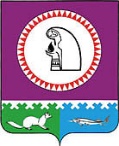 О внесении изменений в постановление администрации Октябрьского района от 05.12.2017 № 30381. Внести в постановление администрации Октябрьского района от 05.12.2017 № 3038   «О функционировании Октябрьского районного звена территориальной подсистемы Ханты-Мансийского автономного округа – Югры единой государственной системы предупреждения и ликвидации чрезвычайных ситуаций» следующие изменения:1.1. В пункте 4 постановления слова «заместителя главы администрации» заменить словами «заместителя главы».1.2. Приложения №№ 1-3 к постановлению изложить в новой редакции согласно приложениям №№ 1-3.2. Опубликовать постановление в официальном сетевом издании «Официальный сайт Октябрьского района».3. Контроль за выполнением постановления возложить на первого заместителя главы Октябрьского района по правовому обеспечению, управляющего делами администрации Октябрьского района Хромова Н.В.Глава Октябрьского района                                                                                  	      С.В. Заплатин                                                                         Приложение № 1к постановлению администрации Октябрьского районаот «_____» ____________ 2023 г. №___________«Приложение № 1к постановлению администрации Октябрьского районаот «05» декабря 2017 г. № 3038   Перечень служб РСЧС Октябрьского района и закрепление за ними функции по вопросам предупреждения и ликвидации чрезвычайных ситуаций, реагирования на соответствующие риски*--------------------------------<*> - по согласованию                                                                                                                                                                                                                 ».	                                                                                   Приложение № 2к постановлению администрации Октябрьского районаот «_____» ____________ 2023 г. №___________«Приложение № 2к постановлению администрации Октябрьского районаот «05» декабря 2017 г. № 3038   Структурные подразделения администрации Октябрьского района, территориальные подразделения федеральных органов исполнительной власти, органов исполнительной власти субъекта, ответственные за создание служб РСЧС Октябрьского района».Приложение № 3к постановлению администрации Октябрьского районаот «_____» ____________ 2023 г. №___________«Приложение № 3к постановлению администрации Октябрьского районаот «05» декабря 2017 г. № 3038   Закрепление служб РСЧСза руководящим составом администрации Октябрьского района».Муниципальное образование Октябрьский районАДМИНИСТРАЦИЯ ОКТЯБРЬСКОГО РАЙОНАПОСТАНОВЛЕНИЕМуниципальное образование Октябрьский районАДМИНИСТРАЦИЯ ОКТЯБРЬСКОГО РАЙОНАПОСТАНОВЛЕНИЕМуниципальное образование Октябрьский районАДМИНИСТРАЦИЯ ОКТЯБРЬСКОГО РАЙОНАПОСТАНОВЛЕНИЕМуниципальное образование Октябрьский районАДМИНИСТРАЦИЯ ОКТЯБРЬСКОГО РАЙОНАПОСТАНОВЛЕНИЕМуниципальное образование Октябрьский районАДМИНИСТРАЦИЯ ОКТЯБРЬСКОГО РАЙОНАПОСТАНОВЛЕНИЕМуниципальное образование Октябрьский районАДМИНИСТРАЦИЯ ОКТЯБРЬСКОГО РАЙОНАПОСТАНОВЛЕНИЕМуниципальное образование Октябрьский районАДМИНИСТРАЦИЯ ОКТЯБРЬСКОГО РАЙОНАПОСТАНОВЛЕНИЕМуниципальное образование Октябрьский районАДМИНИСТРАЦИЯ ОКТЯБРЬСКОГО РАЙОНАПОСТАНОВЛЕНИЕМуниципальное образование Октябрьский районАДМИНИСТРАЦИЯ ОКТЯБРЬСКОГО РАЙОНАПОСТАНОВЛЕНИЕМуниципальное образование Октябрьский районАДМИНИСТРАЦИЯ ОКТЯБРЬСКОГО РАЙОНАПОСТАНОВЛЕНИЕ«»2023г.№пгт. Октябрьскоепгт. Октябрьскоепгт. Октябрьскоепгт. Октябрьскоепгт. Октябрьскоепгт. Октябрьскоепгт. Октябрьскоепгт. Октябрьскоепгт. Октябрьскоепгт. Октябрьское№ п/пНаименование рискаПривлекаемые органы управления, должностные лица(ФОИВ, ОИВ ХМАО, организаций)Дежурные службы, ответственные должностные лицаСилы и средства Октябрьского района, привлекаемые дляликвидации рискаСилы и средства (ФОИВ, ОИВ ХМАО) привлекаемые для ликвидации рискаСЛУЖБА ЗАЩИТЫ И ЛИКВИДАЦИИ ЧС НА ТРАНСПОРТЕ СЛУЖБА ЗАЩИТЫ И ЛИКВИДАЦИИ ЧС НА ТРАНСПОРТЕ СЛУЖБА ЗАЩИТЫ И ЛИКВИДАЦИИ ЧС НА ТРАНСПОРТЕ СЛУЖБА ЗАЩИТЫ И ЛИКВИДАЦИИ ЧС НА ТРАНСПОРТЕ СЛУЖБА ЗАЩИТЫ И ЛИКВИДАЦИИ ЧС НА ТРАНСПОРТЕ СЛУЖБА ЗАЩИТЫ И ЛИКВИДАЦИИ ЧС НА ТРАНСПОРТЕ Ответственный за формирование службы: заместитель главы Октябрьского района по вопросам строительства, ЖКХ, транспорта, связи, начальник Управление жилищно-коммунального хозяйства и строительства администрации Октябрьского района, тел.: 8(34678)28003Ответственный за формирование службы: заместитель главы Октябрьского района по вопросам строительства, ЖКХ, транспорта, связи, начальник Управление жилищно-коммунального хозяйства и строительства администрации Октябрьского района, тел.: 8(34678)28003Ответственный за формирование службы: заместитель главы Октябрьского района по вопросам строительства, ЖКХ, транспорта, связи, начальник Управление жилищно-коммунального хозяйства и строительства администрации Октябрьского района, тел.: 8(34678)28003Ответственный за формирование службы: заместитель главы Октябрьского района по вопросам строительства, ЖКХ, транспорта, связи, начальник Управление жилищно-коммунального хозяйства и строительства администрации Октябрьского района, тел.: 8(34678)28003Ответственный за формирование службы: заместитель главы Октябрьского района по вопросам строительства, ЖКХ, транспорта, связи, начальник Управление жилищно-коммунального хозяйства и строительства администрации Октябрьского района, тел.: 8(34678)28003Ответственный за формирование службы: заместитель главы Октябрьского района по вопросам строительства, ЖКХ, транспорта, связи, начальник Управление жилищно-коммунального хозяйства и строительства администрации Октябрьского района, тел.: 8(34678)28003Ответственное подразделение: отдел транспорта и связи администрации Октябрьского районаОтветственное подразделение: отдел транспорта и связи администрации Октябрьского районаОтветственное подразделение: отдел транспорта и связи администрации Октябрьского районаОтветственное подразделение: отдел транспорта и связи администрации Октябрьского районаОтветственное подразделение: отдел транспорта и связи администрации Октябрьского районаОтветственное подразделение: отдел транспорта и связи администрации Октябрьского районаРуководитель: заведующий отделом транспорта и связи администрации Октябрьского района, тел.: 8(34678)21120Руководитель: заведующий отделом транспорта и связи администрации Октябрьского района, тел.: 8(34678)21120Руководитель: заведующий отделом транспорта и связи администрации Октябрьского района, тел.: 8(34678)21120Руководитель: заведующий отделом транспорта и связи администрации Октябрьского района, тел.: 8(34678)21120Руководитель: заведующий отделом транспорта и связи администрации Октябрьского района, тел.: 8(34678)21120Руководитель: заведующий отделом транспорта и связи администрации Октябрьского района, тел.: 8(34678)211201Риск возникновения ЧС на объектах железнодорожного транспорта, связанный с крушением пассажирского составаНачальник ж/д станции Приобье;Начальник ж/д станции Сергино;Начальник ж/д станции Вонъеган; Начальник Верхнекондинской дистанции пути (ПЧ-22) Нижнетагильского региона Свердловской ж/д)Начальник (ОДС) ж/д станции Приобье;Начальник (ОДС) ж/д станции Сергино;Начальник (ОДС) ж/д станции Вонъеган;Начальник (ОДС) Верхнекондинской дистанции пути (ПЧ-22) Нижнетагильского региона Свердловской ж/д).При катастрофе вблизи автодорог:4 ПСО ФПС ГПС ГУ МЧС России по ХМАО-Югре;ПЧ филиала БУ ХМАО-Югры «Центроспас-Югория»;ОМВД России по Октябрьскому району;ЗПСО филиала БУ ХМАО-Югры «Центроспас-Югория»;Бригада ССМП Приобье;Бригада ССМП Унъюган.Пожарный поезд АСФ ОАО РЖД ж/д ст. Верхнекондинская Сврд ж/д;Восстановительный поезд;АСФ ОАО РЖД ж/д ст. Верхнекондинская Сврд ж/д;АМГ ГУ МЧС России по ХМАО - Югре2Риск возникновения ЧС на объектах железнодорожного транспорта, связанный с крушением грузового составаНачальник ж/д станции Приобье;Начальник ж/д станции Сергино;Начальник ж/д станции Вонъеган; Начальник Верхнекондинской дистанции пути (ПЧ-22) Нижнетагильского региона Свердловской ж/д)Начальник (ОДС) ж/д станции Приобье;Начальник (ОДС) ж/д станции Сергино;Начальник (ОДС) ж/д станции Вонъеган;Начальник (ОДС) Верхнекондинской дистанции пути (ПЧ-22) Нижнетагильского региона Свердловской ж/д).При катастрофе вблизи автодорог:4 ПСО ФПС ГПС ГУ МЧС России по ХМАО-Югре;ПЧ филиала БУ ХМАО-Югры «Центроспас-Югория»;ОМВД России по Октябрьскому району;ЗПСО филиала БУ ХМАО-Югры «Центроспас-Югория»;Бригада ССМП Приобье;Бригада ССМП Унъюган.Пожарный поезд АСФ ОАО РЖД ж/д ст. Верхнекондинская Сврд ж/д;Восстановительный поезд;АСФ ОАО РЖД ж/д ст. Верхнекондинская Сврд ж/д;АМГ ГУ МЧС России по ХМАО - Югре3Риск возникновения ЧС на объектах железнодорожного транспорта, связанный с крушением состава с опасным грузомНачальник ж/д станции Приобье;Начальник ж/д станции Сергино;Начальник ж/д станции Вонъеган; Начальник Верхнекондинской дистанции пути (ПЧ-22) Нижнетагильского региона Свердловской ж/д)Начальник (ОДС) ж/д станции Приобье;Начальник (ОДС) ж/д станции Сергино;Начальник (ОДС) ж/д станции Вонъеган;Начальник (ОДС) Верхнекондинской дистанции пути (ПЧ-22) Нижнетагильского региона Свердловской ж/д).При катастрофе вблизи автодорог:4 ПСО ФПС ГПС ГУ МЧС России по ХМАО-Югре;ПЧ филиала БУ ХМАО-Югры «Центроспас-Югория»;ОМВД России по Октябрьскому району;ЗПСО филиала БУ ХМАО-Югры «Центроспас-Югория»;Бригада ССМП Приобье;Бригада ССМП Унъюган.Пожарный поезд АСФ ОАО РЖД ж/д ст. Верхнекондинская Сврд ж/д;Восстановительный поезд;АСФ ОАО РЖД ж/д ст. Верхнекондинская Сврд ж/д;АМГ ГУ МЧС России по ХМАО - Югре4Риск возникновения ЧС на объектах железнодорожного транспорта, связанный с аварией на ЖД станции или ЖД переездеНачальник ж/д станции Приобье;Начальник ж/д станции Сергино;Начальник ж/д станции Вонъеган; Начальник Верхнекондинской дистанции пути (ПЧ-22) Нижнетагильского региона Свердловской ж/д)Начальник (ОДС) ж/д станции Приобье;Начальник (ОДС) ж/д станции Сергино;Начальник (ОДС) ж/д станции Вонъеган;Начальник (ОДС) Верхнекондинской дистанции пути (ПЧ-22) Нижнетагильского региона Свердловской ж/д).При катастрофе вблизи автодорог:4 ПСО ФПС ГПС ГУ МЧС России по ХМАО-Югре;ПЧ филиала БУ ХМАО-Югры «Центроспас-Югория»;ОМВД России по Октябрьскому району;ЗПСО филиала БУ ХМАО-Югры «Центроспас-Югория»;Бригада ССМП Приобье;Бригада ССМП Унъюган.Пожарный поезд АСФ ОАО РЖД ж/д ст. Верхнекондинская Сврд ж/д;Восстановительный поезд;АСФ ОАО РЖД ж/д ст. Верхнекондинская Сврд ж/д;АМГ ГУ МЧС России по ХМАО - Югре5Риск возникновения ЧС на объектах речного транспорта, связанный с крушением: грузового судна; пассажирского суднаРуководство Обь-Иртышского филиала Российского речного регистра;АО «Северречфлот»;ПАО «Обь-Иртышское речное пароходство»;ООО «Сергинский речной порт»;Администрации предприятий и организаций, имеющие речные судаРуководство (ОДС) Обь-Иртышского филиала Российского речного регистра;Руководство (ОДС) АО «Северречфлот»;Руководство (ОДС) ПАО «Обь-Иртышское речное пароходство»;Руководство (ОДС) ООО «Сергинский речной порт»;Руководство (ОДС) администрации предприятий и организаций, имеющих речные судаПри катастрофе вблизи автодорог:4 ПСО ФПС ГПС ГУ МЧС России по ХМАО-Югре;ПЧ филиала БУ ХМАО-Югры «Центроспас-Югория»;ОМВД России по Октябрьскому району;ЗПСО филиала БУ ХМАО - Югры «Центроспас-Югория»;Бригады ССМП.АСФ ОАО «Северречфлот»;АСФ ОАО «Обь-Иртышское речное пароходство»;АСФ ООО «Сергинский речной порт»;НАСФ администрации, предприятий и организаций, имеющих речные суда;АМГ ГУ МЧС России по ХМАО - Югре6Риск возникновения ЧС на объектах речного транспорта связанный с розливом нефтепродуктов в акваторию водоёмаРуководство Обь-Иртышского филиала Российского речного регистра;АО «Северречфлот»;ПАО «Обь-Иртышское речное пароходство»;ООО «Сергинский речной порт»;Администрации предприятий и организаций, имеющие речные судаРуководство (ОДС) Обь-Иртышского филиала Российского речного регистра;Руководство (ОДС) АО «Северречфлот»;Руководство (ОДС) ПАО «Обь-Иртышское речное пароходство»;Руководство (ОДС) ООО «Сергинский речной порт»;Руководство (ОДС) администрации предприятий и организаций, имеющих речные судаПри катастрофе вблизи автодорог:4 ПСО ФПС ГПС ГУ МЧС России по ХМАО-Югре;ПЧ филиала БУ ХМАО-Югры «Центроспас-Югория»;ОМВД России по Октябрьскому району;ЗПСО филиала БУ ХМАО - Югры «Центроспас-Югория»;Бригады ССМП.АСФ ОАО «Северречфлот»;АСФ ОАО «Обь-Иртышское речное пароходство»;АСФ ООО «Сергинский речной порт»;НАСФ администрации, предприятий и организаций, имеющих речные суда;АМГ ГУ МЧС России по ХМАО - Югре7Риск возникновения ЧС на объектах речного транспорта, связанный с посадкой судна на мельРуководство Обь-Иртышского филиала Российского речного регистра;АО «Северречфлот»;ПАО «Обь-Иртышское речное пароходство»;ООО «Сергинский речной порт»;Администрации предприятий и организаций, имеющие речные судаРуководство (ОДС) Обь-Иртышского филиала Российского речного регистра;Руководство (ОДС) АО «Северречфлот»;Руководство (ОДС) ПАО «Обь-Иртышское речное пароходство»;Руководство (ОДС) ООО «Сергинский речной порт»;Руководство (ОДС) администрации предприятий и организаций, имеющих речные судаПри катастрофе вблизи автодорог:4 ПСО ФПС ГПС ГУ МЧС России по ХМАО-Югре;ПЧ филиала БУ ХМАО-Югры «Центроспас-Югория»;ОМВД России по Октябрьскому району;ЗПСО филиала БУ ХМАО - Югры «Центроспас-Югория»;Бригады ССМП.АСФ ОАО «Северречфлот»;АСФ ОАО «Обь-Иртышское речное пароходство»;АСФ ООО «Сергинский речной порт»;НАСФ администрации, предприятий и организаций, имеющих речные суда;АМГ ГУ МЧС России по ХМАО - Югре8Риск возникновения кораблекрушения маломерного суднаНачальник Октябрьского инспекторского участка ФКУ «Центр ГИМС по ХМАО - Югре»Руководство (ОДС в рабочее время) Октябрьского инспекторского участка ФКУ «Центр ГИМС по ХМАО - Югре»При катастрофе вблизи автодорог:4 ПСО ФПС ГПС ГУ МЧС России по ХМАО-Югре;ПЧ филиала БУ ХМАО-Югры «Центроспас-Югория»;ОМВД России по Октябрьскому району;ЗПСО филиала БУ ХМАО - Югры «Центроспас-Югория»;Бригады ССМП.Октябрьский инспекторский участок ФКУ «Центр ГИМС по ХМАО - Югре»9Риск возникновения повреждениясудами береговых, гидротехническихи других объектовМежрегиональный отдел по надзору за гидротехническими сооружениями Северо-Уральского Управления Федеральной службы по экологическому, технологическому и атомному надзору (Ростехнадзор);Руководство Обь-Иртышского филиала Российского речного регистра;АО «Северречфлот»;ПАО «Обь-Иртышское речное пароходство»;ООО «Сергинский речной порт»;Администрации предприятий и организаций имеющие речные суда.Руководство (ОДС) Обь-Иртышского филиала Российского речного регистра;Руководство (ОДС) АО «Северречфлот»;Руководство (ОДС) ПАО «Обь-Иртышское речное пароходство»;Руководство (ОДС) ООО «Сергинский речной порт»;Руководство (ОДС) администраций предприятий и организаций, имеющих речные суда4 ПСО ФПС ГПС ГУ МЧС России по ХМАО-Югре;ПЧ филиала БУ ХМАО-Югры «Центроспас-Югория»;ОМВД России по Октябрьскому району;ЗПСО филиала БУ ХМАО-Югры «Центроспас-Югория»;Бригады ССМП г.п. Приобье.Администрация г.п. Приобье;НАСФ МП «ЭГК»АСФ ООО «Сергинский речной порт»;НАСФ администрации, предприятий и организаций гп. Приобье;АМГ ГУ МЧС России по ХМАО-Югре10Риск возникновения ЧС на объектах воздушного транспорта:вне территории населенных пунктов;на территории населенных пунктов;на территории вертолетной площадкиПоисково-спасательное отделение (филиал) - Березовская региональная поисково-спасательная база ФГУ «Уральский авиационный поисково-спасательный центр»ОДС Поисково-спасательное отделение (филиал) - Березовская региональная поисково-спасательная база ФГУ «Уральский авиационный поисково-спасательный центр»При катастрофе вблизи автодорог4 ПСО ФПС ГПС ГУ МЧС России по ХМАО-Югре;ПЧ филиала БУ ХМАО-Югры «Центроспас-Югория»;ОМВД России по Октябрьскому району;ЗПСО филиала БУ ХМАО-Югры «Центроспас-Югория»;Бригады ССМП. АСФ Поисково-спасательное отделение (филиал) - Березовская региональная поисково-спасательная база ФГУ «Уральский авиационный поисково-спасательный центр»;АМГ ГУ МЧС России по ХМАО-Югре11Риск возникновения ЧС на объектах воздушного транспорта, связанный с поиском воздушного суднаПоисково-спасательное отделение (филиал) - Березовская региональная поисково-спасательная база ФГУ «Уральский авиационный поисково-спасательный центр»ОДС Поисково-спасательное отделение (филиал) - Березовская региональная поисково-спасательная база ФГУ «Уральский авиационный поисково-спасательный центр»При катастрофе вблизи автодорог4 ПСО ФПС ГПС ГУ МЧС России по ХМАО-Югре;ПЧ филиала БУ ХМАО-Югры «Центроспас-Югория»;ОМВД России по Октябрьскому району;ЗПСО филиала БУ ХМАО-Югры «Центроспас-Югория»;Бригады ССМП. АСФ Поисково-спасательное отделение (филиал) - Березовская региональная поисково-спасательная база ФГУ «Уральский авиационный поисково-спасательный центр»;АМГ ГУ МЧС России по ХМАО-Югре12Риск	возникновения крупного дорожно-транспортного происшествияОМВД России по Октябрьскому району;Департамент дорожного хозяйства и транспорта ХМАО – Югры (ДДХиТ ХМАО)ДДС «02»;ОДС филиала №7 АО «ГК «Северавтодор»;ОДС филиала №10 АО «ГК «Северавтодор»ГИБДД ОМВД России по Октябрьскому району;4 ПСО ФПС ГПС ГУ МЧС России по ХМАО-Югре;ПЧ филиала БУ ХМАО-Югры «Центроспас-Югория»;ОМВД России по Октябрьскому району;ЗПСО филиала БУ ХМАО - Югры «Центроспас-Югория»;Бригады ССМПНАСФ филиалов №№7, 10 «ГК «Северавтодор»;АМГ ГУ МЧС России по ХМАО - Югре13Риск возникновения ЧС на автомобильных дорогах, связанный с нарушением 	транспортного сообщения между	населенными пунктамиОМВД России по Октябрьскому району;Департамент дорожного хозяйства и транспорта ХМАО – Югры (ДДХиТ ХМАО)ДДС «02»;ОДС филиала №7 АО «ГК «Северавтодор»;ОДС филиала №10 АО «ГК «Северавтодор»ГИБДД ОМВД России по Октябрьскому району;4 ПСО ФПС ГПС ГУ МЧС России по ХМАО-Югре;ПЧ филиала БУ ХМАО-Югры «Центроспас-Югория»;ОМВД России по Октябрьскому району;ЗПСО филиала БУ ХМАО - Югры «Центроспас-Югория»;Бригады ССМПНАСФ филиалов №№7, 10 «ГК «Северавтодор»;АМГ ГУ МЧС России по ХМАО - Югре14Риск возникновения ЧС на объектах автомобильного транспорта с участием:пассажирского транспорта;транспорта, перевозящего опасные грузыОМВД России по Октябрьскому району;Департамент дорожного хозяйства и транспорта ХМАО – Югры (ДДХиТ ХМАО)ДДС «02»;ОДС филиала №7 АО «ГК «Северавтодор»;ОДС филиала №10 АО «ГК «Северавтодор»ГИБДД ОМВД России по Октябрьскому району;4 ПСО ФПС ГПС ГУ МЧС России по ХМАО-Югре;ПЧ филиала БУ ХМАО-Югры «Центроспас-Югория»;ОМВД России по Октябрьскому району;ЗПСО филиала БУ ХМАО - Югры «Центроспас-Югория»;Бригады ССМПНАСФ филиалов №№7, 10 «ГК «Северавтодор»;АМГ ГУ МЧС России по ХМАО - Югре15Риск возникновения ЧС на объектах автомобильного транспорта, связанный с заторами (заносами) на дорогах.ОМВД России по Октябрьскому району;Департамент дорожного хозяйства и транспорта ХМАО – Югры (ДДХиТ ХМАО)ДДС «02»;ОДС филиала №7 АО «ГК «Северавтодор»;ОДС филиала №10 АО «ГК «Северавтодор»ГИБДД ОМВД России по Октябрьскому району;4 ПСО ФПС ГПС ГУ МЧС России по ХМАО-Югре;ПЧ филиала БУ ХМАО-Югры «Центроспас-Югория»;ОМВД России по Октябрьскому району;ЗПСО филиала БУ ХМАО - Югры «Центроспас-Югория»;Бригады ССМПНАСФ филиалов №№7, 10 «ГК «Северавтодор»;АМГ ГУ МЧС России по ХМАО - Югре16Риск возникновения аварии автомобильного транспорта на железнодорожном переездеОМВД России по Октябрьскому району;Департамент дорожного хозяйства и транспорта ХМАО – Югры (ДДХиТ ХМАО)ДДС «02»;ОДС филиала №7 АО «ГК «Северавтодор»;ОДС филиала №10 АО «ГК «Северавтодор»ГИБДД ОМВД России по Октябрьскому району;4 ПСО ФПС ГПС ГУ МЧС России по ХМАО-Югре;ПЧ филиала БУ ХМАО-Югры «Центроспас-Югория»;ОМВД России по Октябрьскому району;ЗПСО филиала БУ ХМАО - Югры «Центроспас-Югория»;Бригады ССМПНАСФ филиалов №№7, 10 «ГК «Северавтодор»;АМГ ГУ МЧС России по ХМАО - Югре17Риск возникновения аварии автомобильного транспорта на мостахОМВД России по Октябрьскому району;Департамент дорожного хозяйства и транспорта ХМАО – Югры (ДДХиТ ХМАО)ДДС «02»;ОДС филиала №7 АО «ГК «Северавтодор»;ОДС филиала №10 АО «ГК «Северавтодор»ГИБДД ОМВД России по Октябрьскому району;4 ПСО ФПС ГПС ГУ МЧС России по ХМАО-Югре;ПЧ филиала БУ ХМАО-Югры «Центроспас-Югория»;ОМВД России по Октябрьскому району;ЗПСО филиала БУ ХМАО - Югры «Центроспас-Югория»;Бригады ССМПНАСФ филиалов №№7, 10 «ГК «Северавтодор»;АМГ ГУ МЧС России по ХМАО - Югре18Риск возникновения аварий на магистральных газопроводахОтдел по надзору за объектами нефтегазодобывающей и горной промышленности по ХМАО - Югре Северо-Уральского Управления Федеральной службы по экологическому, технологическому и атомному надзору (Ростехнадзор); ООО «Газпром трансгаз Югорск»,Октябрьское ЛПУ МГ;Таежное ЛПУ МГ;Перегребненское ЛПУ МГОДС Октябрьского ЛПУ МГ; ОДС Таежного ЛПУ МГ;ОДС Перегребненского ЛПУ МГАСФ линейной части ЛПУ МГ4 ПСО ФПС ГПС ГУ МЧС России по ХМАО-Югре;Ведомственные ПЧ ЛПУ МГ;ПЧ филиала БУ ХМАО-Югры «Центроспас-Югория»;ОМВД России по Октябрьскому району;ЗПСО филиала БУ ХМАО-Югры «Центроспас-Югория»;Бригады ССМП.АВП УАВР «Газпром трансгаз Югорск»19Риск возникновения очень сильного снегаДДХиТ ХМАООДС филиала №7 АО "ГК «Северавтодор»,ОДС филиала №10 АО «ГК «Северавтодор»;ОДС предприятий ЖКХ;Руководители организаций по содержанию зимних автодорог и ледовых переправФормирования организаций по содержанию зимних автодорог и ледовых переправ;Формирования предприятий ЖКХ;ГИБДД ОМВД России по Октябрьскому району;4 ПСО ФПС ГПС ГУ МЧС России по ХМАО-Югре;ПЧ филиала БУ ХМАО - Югры «Центроспас - Югория»;ОМВД России по Октябрьскому району;ЗПСО филиала БУ ХМАО - Югры «Центроспас-Югория»;Бригады ССМПНАСФ филиалов №№ 7, 10 «ГК «Северавтодор»;АМГ ГУ МЧС России по ХМАО-Югре20Риск возникновения сильной метелиДДХиТ ХМАООДС филиала №7 АО "ГК «Северавтодор»,ОДС филиала №10 АО «ГК «Северавтодор»;ОДС предприятий ЖКХ;Руководители организаций по содержанию зимних автодорог и ледовых переправФормирования организаций по содержанию зимних автодорог и ледовых переправ;Формирования предприятий ЖКХ;ГИБДД ОМВД России по Октябрьскому району;4 ПСО ФПС ГПС ГУ МЧС России по ХМАО-Югре;ПЧ филиала БУ ХМАО - Югры «Центроспас - Югория»;ОМВД России по Октябрьскому району;ЗПСО филиала БУ ХМАО - Югры «Центроспас-Югория»;Бригады ССМПНАСФ филиалов №№ 7, 10 «ГК «Северавтодор»;АМГ ГУ МЧС России по ХМАО-Югре2. СЛУЖБА ТУШЕНИЯ ПОЖАРОВ2. СЛУЖБА ТУШЕНИЯ ПОЖАРОВ2. СЛУЖБА ТУШЕНИЯ ПОЖАРОВ2. СЛУЖБА ТУШЕНИЯ ПОЖАРОВ2. СЛУЖБА ТУШЕНИЯ ПОЖАРОВ2. СЛУЖБА ТУШЕНИЯ ПОЖАРОВОтветственный за формирование службы: первый заместитель главы Октябрьского района по правовому обеспечению, управляющий делами администрации Октябрьского района, тел.: 8(34678)28023Ответственный за формирование службы: первый заместитель главы Октябрьского района по правовому обеспечению, управляющий делами администрации Октябрьского района, тел.: 8(34678)28023Ответственный за формирование службы: первый заместитель главы Октябрьского района по правовому обеспечению, управляющий делами администрации Октябрьского района, тел.: 8(34678)28023Ответственный за формирование службы: первый заместитель главы Октябрьского района по правовому обеспечению, управляющий делами администрации Октябрьского района, тел.: 8(34678)28023Ответственный за формирование службы: первый заместитель главы Октябрьского района по правовому обеспечению, управляющий делами администрации Октябрьского района, тел.: 8(34678)28023Ответственный за формирование службы: первый заместитель главы Октябрьского района по правовому обеспечению, управляющий делами администрации Октябрьского района, тел.: 8(34678)28023Ответственное подразделение: филиал КУ ХМАО - Югры «Центроспас – Югория» по Октябрьскому району (по согласованию)Ответственное подразделение: филиал КУ ХМАО - Югры «Центроспас – Югория» по Октябрьскому району (по согласованию)Ответственное подразделение: филиал КУ ХМАО - Югры «Центроспас – Югория» по Октябрьскому району (по согласованию)Ответственное подразделение: филиал КУ ХМАО - Югры «Центроспас – Югория» по Октябрьскому району (по согласованию)Ответственное подразделение: филиал КУ ХМАО - Югры «Центроспас – Югория» по Октябрьскому району (по согласованию)Ответственное подразделение: филиал КУ ХМАО - Югры «Центроспас – Югория» по Октябрьскому району (по согласованию)Руководитель: директор филиала КУ ХМАО - Югры «Центроспас – Югория» по Октябрьскому району, тел.: 8(34672)32361 (по согласованию)Руководитель: директор филиала КУ ХМАО - Югры «Центроспас – Югория» по Октябрьскому району, тел.: 8(34672)32361 (по согласованию)Руководитель: директор филиала КУ ХМАО - Югры «Центроспас – Югория» по Октябрьскому району, тел.: 8(34672)32361 (по согласованию)Руководитель: директор филиала КУ ХМАО - Югры «Центроспас – Югория» по Октябрьскому району, тел.: 8(34672)32361 (по согласованию)Руководитель: директор филиала КУ ХМАО - Югры «Центроспас – Югория» по Октябрьскому району, тел.: 8(34672)32361 (по согласованию)Руководитель: директор филиала КУ ХМАО - Югры «Центроспас – Югория» по Октябрьскому району, тел.: 8(34672)32361 (по согласованию)21Пожары в зданиях, сооружениях, установках (в т.ч. магистральные газо-, продуктопроводы) производственного назначенияООО «Газпром трансгаз Югорск»,Октябрьское ЛПУ МГ;Таежное ЛПУ МГ;Перегребненское ЛПУ МГ ДДС «01»АСФ ЛПУ МГ4 ПСО ФПС ГПС ГУ МЧС России по ХМАО-Югре;Ведомственные ПЧ;ПЧ филиала БУ ХМАО - Югры «Центроспас - Югория»;ОМВД России по Октябрьскому району;ЗПСО филиала БУ ХМАО - Югры «Центроспас-Югория»;Бригады ССМП.АВП УАВР «Газпром трансгаз Югорск»;АМГ ГУ МЧС России по ХМАО - Югре22Пожары в зданиях, сооружениях, установках (в т.ч. магистральные нефте-, продуктопроводы) производственного назначенияУрайское УМН ОА «Транснефть-Сибирь»; АО «РН-Няганьнефтегаз»;ПАО «Сургутнефтегаз»; «РИТЭК Белоярскнефть»; АО «Инга»; ПАО НК «Русснефть»; АО «Транс-ойл»; ОАО НАК «Аки-Отыр»ДДС «01»АСФ ЛПУ МГ4 ПСО ФПС ГПС ГУ МЧС России по ХМАО-Югре;Ведомственные ПЧ;ПЧ филиала БУ ХМАО - Югры «Центроспас - Югория»;ОМВД России по Октябрьскому району;ЗПСО филиала БУ ХМАО - Югры «Центроспас-Югория»;Бригады ССМП.АМГ Урайское УМН АО «Транснефть-Сибирь»;АМГ ГУ МЧС России по ХМАО - Югре23Пожары на объектах:жилого назначения; сельскохозяйственного назначения; торговли;питания и других объектовМестный Октябрьский пожарно-спасательный гарнизон пожарной охраны (ФКУ 4 ОФПС ГУ МЧС России по ХМАО-Югре, филиал БУ ХМАО-Югры «Центроспас-Югория»)ДДС «01»4 ПСО ФПС ГПС ГУ МЧС России по ХМАО-Югре;Ведомственные ПЧ;ПЧ филиала БУ ХМАО - Югры «Центроспас-Югория»;ОМВД России по Октябрьскому району;ЗПСО филиала БУ ХМАО - Югры «Центроспас-Югория»;Бригады ССМП;АСФ Октябрьского ПЭУ «Газпром газораспределение Север»;Формирования служб электрохозяйства Октябрьского района;формирования служб ЖКХ.АМГ ГУ МЧС России по ХМАО - Югре24Пожары на автомобильном транспортеМестный Октябрьский пожарно-спасательный гарнизон пожарной охраны (ФКУ 4 ОФПС ГУ МЧС России по ХМАО-Югре, филиал БУ ХМАО-Югры «Центроспас-Югория»)ДДС «01»4 ПСО ФПС ГПС ГУ МЧС России по ХМАО-Югре;Ведомственные ПЧ;ПЧ филиала БУ ХМАО-Югры «Центроспас-Югория»;ОМВД России по Октябрьскому району;ЗПСО филиала БУ ХМАО – Югры «Центроспас-Югория»;Бригады ССМП.НАСФ филиалов №№7, 10 «ГК «Северавтодор»;АМГ ГУ МЧС России по ХМАО -Югре25Пожары на воздушном транспортеМестный Октябрьский пожарно-спасательный гарнизон пожарной охраны (ФКУ 4 ОФПС ГУ МЧС России по ХМАО-Югре, филиал БУ ХМАО-Югры «Центроспас-Югория»)ДДС «01»4 ПСО ФПС ГПС ГУ МЧС России по ХМАО-Югре;Ведомственные ПЧ ;ПЧ филиала БУ ХМАО-Югры «Центроспас-Югория»;ОМВД России по Октябрьскому району;ЗПСО филиала БУ ХМАО-Югры «Центроспас-Югория»;Бригады ССМПАМГ ГУ МЧС России по ХМАО -Югре26Пожары в зданиях (сооружениях) жилого, административного, учебно- воспитательного, социального, культурно-досугового назначения, здравоохранения и других объектахМестный Октябрьский пожарно-спасательный гарнизон пожарной охраны (ФКУ 4 ОФПС ГУ МЧС России по ХМАО-Югре, филиал БУ ХМАО-Югры «Центроспас-Югория»)ДДС «01»4 ПСО ФПС ГПС ГУ МЧС России по ХМАО-Югре;Ведомственные ПЧ ;ПЧ филиала БУ ХМАО-Югры «Центроспас-Югория»;ОМВД России по Октябрьскому району;ЗПСО филиала БУ ХМАО-Югры «Центроспас-Югория»;Бригады ССМП;АСФ Октябрьского ПЭУ «Газпром газораспределение Север»;Формирования служб электрохозяйства Октябрьского района;Формирования служб ЖКХ.АМГ ГУ МЧС России по ХМАО -Югре27Пожары на ж/д транспортеНачальник ж/д станции Приобье;Начальник ж/д станции Сергино;Начальник ж/д станции Вонъеган;Начальник Верхнекондинской дистанции пути (ПЧ-22) Нижнетагильского региона Свердловской ж/дДДС «01»Начальник (ОДС) ж/д станции Приобье;Начальник (ОДС) ж/д станции Сергино;Начальник (ОДС) ж/д станции Вонъеган;Начальник (ОДС) Верхнекондинской дистанции пути (ПЧ-22), Нижнетагильского региона Свердловской ж/дПри пожаре вблизи автодорог:4 ПСО ФПС ГПС ГУ МЧС России по ХМАО-Югре;ПЧ филиала БУ ХМАО-Югры «Центроспас-Югория»;ОМВД России по Октябрьскому району;ЗПСО филиала БУ ХМАО - Югры «Центроспас-Югория»;Бригада ССМП Приобье;Бригада ССМП УнъюганПожарный поезд АСФ ОАО РЖД ж/д ст. Верхнекондинская Сврд ж/д;Восстановительный поезд;АСФ ОАО РЖД ж/д ст. Верхнекондинская Сврд ж/д;АМГ ГУ МЧС России по ХМАО – Югре3. СЛУЖБА ЗАЩИТЫ И ЛИКВИДАЦИИ ЧСНА ОБЪЕКТАХ ЖИЛИЩНО-КОММУНАЛЬНОГО ХОЗЯЙСТВА И ЭНЕРГЕТИКИ3. СЛУЖБА ЗАЩИТЫ И ЛИКВИДАЦИИ ЧСНА ОБЪЕКТАХ ЖИЛИЩНО-КОММУНАЛЬНОГО ХОЗЯЙСТВА И ЭНЕРГЕТИКИ3. СЛУЖБА ЗАЩИТЫ И ЛИКВИДАЦИИ ЧСНА ОБЪЕКТАХ ЖИЛИЩНО-КОММУНАЛЬНОГО ХОЗЯЙСТВА И ЭНЕРГЕТИКИ3. СЛУЖБА ЗАЩИТЫ И ЛИКВИДАЦИИ ЧСНА ОБЪЕКТАХ ЖИЛИЩНО-КОММУНАЛЬНОГО ХОЗЯЙСТВА И ЭНЕРГЕТИКИ3. СЛУЖБА ЗАЩИТЫ И ЛИКВИДАЦИИ ЧСНА ОБЪЕКТАХ ЖИЛИЩНО-КОММУНАЛЬНОГО ХОЗЯЙСТВА И ЭНЕРГЕТИКИ3. СЛУЖБА ЗАЩИТЫ И ЛИКВИДАЦИИ ЧСНА ОБЪЕКТАХ ЖИЛИЩНО-КОММУНАЛЬНОГО ХОЗЯЙСТВА И ЭНЕРГЕТИКИОтветственный за формирование службы: заместитель главы Октябрьского района по вопросам строительства, ЖКХ, транспорта, связи, начальник Управления жилищно-коммунального хозяйства и строительства администрации Октябрьского района, тел.: 8(34678)28003Ответственный за формирование службы: заместитель главы Октябрьского района по вопросам строительства, ЖКХ, транспорта, связи, начальник Управления жилищно-коммунального хозяйства и строительства администрации Октябрьского района, тел.: 8(34678)28003Ответственный за формирование службы: заместитель главы Октябрьского района по вопросам строительства, ЖКХ, транспорта, связи, начальник Управления жилищно-коммунального хозяйства и строительства администрации Октябрьского района, тел.: 8(34678)28003Ответственный за формирование службы: заместитель главы Октябрьского района по вопросам строительства, ЖКХ, транспорта, связи, начальник Управления жилищно-коммунального хозяйства и строительства администрации Октябрьского района, тел.: 8(34678)28003Ответственный за формирование службы: заместитель главы Октябрьского района по вопросам строительства, ЖКХ, транспорта, связи, начальник Управления жилищно-коммунального хозяйства и строительства администрации Октябрьского района, тел.: 8(34678)28003Ответственный за формирование службы: заместитель главы Октябрьского района по вопросам строительства, ЖКХ, транспорта, связи, начальник Управления жилищно-коммунального хозяйства и строительства администрации Октябрьского района, тел.: 8(34678)28003Ответственное подразделение: Управление жилищно-коммунального хозяйства и строительства администрации Октябрьского районаОтветственное подразделение: Управление жилищно-коммунального хозяйства и строительства администрации Октябрьского районаОтветственное подразделение: Управление жилищно-коммунального хозяйства и строительства администрации Октябрьского районаОтветственное подразделение: Управление жилищно-коммунального хозяйства и строительства администрации Октябрьского районаОтветственное подразделение: Управление жилищно-коммунального хозяйства и строительства администрации Октябрьского районаОтветственное подразделение: Управление жилищно-коммунального хозяйства и строительства администрации Октябрьского районаРуководитель: заместитель начальника Управления жилищно-коммунального хозяйства и строительства администрации Октябрьского района, тел.: 8(34678)28016Руководитель: заместитель начальника Управления жилищно-коммунального хозяйства и строительства администрации Октябрьского района, тел.: 8(34678)28016Руководитель: заместитель начальника Управления жилищно-коммунального хозяйства и строительства администрации Октябрьского района, тел.: 8(34678)28016Руководитель: заместитель начальника Управления жилищно-коммунального хозяйства и строительства администрации Октябрьского района, тел.: 8(34678)28016Руководитель: заместитель начальника Управления жилищно-коммунального хозяйства и строительства администрации Октябрьского района, тел.: 8(34678)28016Руководитель: заместитель начальника Управления жилищно-коммунального хозяйства и строительства администрации Октябрьского района, тел.: 8(34678)2801628Риск возникновения аварий на электроэнергетических сетях с долговременным перерывомэлектроснабжения основных потребителей и населенияОтдел энергетического надзора по ХМАО Северо-Уральского Управления (Ростехнадзор);Департамент строительства и жилищно-коммунального комплекса ХМАО-Югры (далее – Депстрой и ЖКК ХМАО);Управление жилищно-коммунального хозяйства и строительства администрации Октябрьского района (далее – УЖКХиС АОР);МЭС Западной Сибири –филиал ОАО «ФСК ЕЭС»;АО «Тюменьэнерго» филиал «Энергокомплекс»;АО «ЮРЭСК»;Филиал АО «ЮГК»;АО «ЮТЭК-Кода»;ООО «МинЭл»ОДС-Магистральные электрические сети Западной Сибири –филиал ОАО «ФСК ЕЭС»;ОАО «Тюменьэнерго» филиал «Энергокомплекс»;ОАО «Югорская Региональная электросетевая компания»;Филиал АО «Югорская генерирующая компания» (ЮГК);ОАО «ЮТЭК-Кода»;ООО «МинЭл»Аварийные бригады ОАО «Югорская Региональная электросетевая компания»;Филиал АО «Югорская генерирующая компания» (ЮГК);АО «ЮТЭК-Кода»;ООО «МинЭл»;4 ПСО ФПС ГПС ГУ МЧС России по ХМАО-Югре;ПЧ филиала БУ ХМАО-Югры «Центроспас-Югория»;ОМВД России по Октябрьскому району;Бригады ССМПАварийные бригады:Магистральные электрические сети Западной Сибири-филиал ОАО «ФСК ЕЭС»,ОАО «Тюменьэнерго» филиал «Энергокомплекс»29Риск возникновения аварий на электросетях 500, 220, 110, 35, 0,4 кВОтдел энергетического надзора по ХМАО Северо-Уральского Управления (Ростехнадзор);Депстрой и ЖКК ХМАО;УЖКХиС АОР;МЭС Западной Сибири –филиал ОАО «ФСК ЕЭС»;АО «Тюменьэнерго» филиал «Энергокомплекс»;АО «ЮРЭК»;Филиал АО «ЮГК»;АО «ЮТЭК-Кода»;ООО «МинЭл»ОДС Магистральные электрические сети Западной Сибири – филиал ОАО «ФСК ЕЭС»;ОАО «Тюменьэнерго» филиал «Энергокомплекс»;ОАО «Югорская Региональная электросетевая компания»;Филиал АО «Югорская генерирующая компания» (ЮГК);ОАО «ЮТЭК-Кода»;ООО «МинЭл»Аварийные бригады ОАО «Югорская Региональная электросетевая компания»;Филиал АО «Югорская генерирующая компания» (ЮГК);АО «ЮТЭК-Кода»;ООО «МинЭл»;4 ПСО ФПС ГПС ГУ МЧС России по ХМАО-Югре;ПЧ филиала БУ ХМАО-Югры «Центроспас-Югория»;ОМВД России по Октябрьскому району;Бригады ССМПАварийные бригады:Магистральные электрические сети Западной Сибири –филиал ОАО «ФСК ЕЭС»;ОАО «Тюменьэнерго» филиал «Энергокомплекс»30Риск возникновения аварий на системах газоснабжения, повлекших нарушение жизнедеятельности населенияЗападный трест АО «Газпром газораспределение Север» в ХМАО – Югре;Октябрьский ПЭУ Западного треста АО «Газпром газораспределение Север» в ХМАО- Югре;  Депстрой и ЖКК ХМАО;УЖКХиС АОРДДС «04»Аварийные бригады Октябрьского ПЭУ Западного треста АО «Газпром газораспределение Север» в ХМАО- Югре;4 ПСО ФПС ГПС ГУ МЧС России по ХМАО-Югре;ПЧ филиала БУ ХМАО-Югры «Центроспас-Югория»;ОМВД России по Октябрьскому району;Бригады ССМПАварийные бригады Западного треста АО «Газпром газораспределение Север» в ХМАО- Югре31Риск возникновения аварий на водозаборахДепстрой и ЖКК ХМАО ;УЖКХиС АОРДДС служб жилищно-коммунальных служб городских и сельских поселений, входящих в состав Октябрьского района (далее - ДДС ЖКХ поселений)Аварийные бригады служб ЖКХ Октябрьского района;4 ПСО ФПС ГПС ГУ МЧС России по ХМАО-Югре;ПЧ филиала БУ ХМАО-Югры «Центроспас-Югория»;ОМВД России по Октябрьскому району;Бригады ССМП-32Риск возникновения аварий на очистных сооруженияхДепстрой и ЖКК ХМАО ;УЖКХиС АОРДДС служб жилищно-коммунальных служб городских и сельских поселений, входящих в состав Октябрьского района (далее - ДДС ЖКХ поселений)Аварийные бригады служб ЖКХ Октябрьского района;4 ПСО ФПС ГПС ГУ МЧС России по ХМАО-Югре;ПЧ филиала БУ ХМАО-Югры «Центроспас-Югория»;ОМВД России по Октябрьскому району;Бригады ССМП-33Риск взрыва бытового газаЗападный трест АО «Газпром газораспределение Север» в ХМАО – Югре;Октябрьский ПЭУ Западного треста АО «Газпром газораспределение Север» в ХМАО- Югре;Депстрой и ЖКК ХМАО ;УЖКХиС АОРДДС«04»Аварийные бригады Октябрьского ПЭУ Западного треста АО «Газпром газораспределение Север» в ХМАО- Югре;4 ПСО ФПС ГПС ГУ МЧС России по ХМАО-Югре;ПЧ филиала БУ ХМАО-Югры «Центроспас-Югория»;ОМВД России по Октябрьскому району;Бригады ССМП.Аварийные бригады Западного треста АО «Газпром газораспределение Север» в ХМАО- Югре34Риск возникновения аварий на системах теплоснабжения, повлекшихнарушение жизнедеятельности населенияДепстрой и ЖКК ХМАО ;УЖКХиС АОРДДС ЖКХ поселенийАварийные бригады служб ЖКХ Октябрьского района;4 ПСО ФПС ГПС ГУ МЧС России по ХМАО-Югре;ПЧ филиала БУ ХМАО-Югры «Центроспас-Югория»;ОМВД России по Октябрьскому району;Бригады ССМП.-35Риск возникновения аварий на системах водоснабженияДепстрой и ЖКК ХМАО ;УЖКХиС АОРДДС ЖКХ поселенийАварийные бригады служб ЖКХ Октябрьского района;4 ПСО ФПС ГПС ГУ МЧС России по ХМАО-Югре;ПЧ филиала БУ ХМАО-Югры «Центроспас-Югория»;ОМВД России по Октябрьскому району;Бригады ССМП.-36Риск возникновения аварий на канализационных сетяхДепстрой и ЖКК ХМАО ;УЖКХиС АОРДДС ЖКХ поселенийАварийные бригады служб ЖКХ Октябрьского района;4 ПСО ФПС ГПС ГУ МЧС России по ХМАО-Югре;ПЧ филиала БУ ХМАО-Югры «Центроспас-Югория»;ОМВД России по Октябрьскому району;Бригады ССМП.-37Риск возникновения сильного гололедно-изморозевого отложения на проводахОтдел энергетического надзора по ХМАО Северо-Уральского Управления (Ростехнадзор);  Депстрой и ЖКК ХМАО;УЖКХиС АОР;МЭС Западной Сибири – филиал АО «ФСК ЕЭС»;ОАО «Тюменьэнерго» филиал «Энергокомплекс»;АО «ЮРЭК»;Филиал АО «ЮГК»;АО «ЮТЭК-Кода»;ООО «МинЭл»ОДС Магистральные электрические сети Западной Сибири – филиал ОАО «ФСК ЕЭС»;ОАО «Тюменьэнерго» филиал «Энергокомплекс»;ОАО «Югорская Региональная электросетевая компания»;Филиал АО «Югорская генерирующая компания» (ЮГК);ОАО «ЮТЭК-Кода»;ООО «МинЭл»Аварийные бригады: ОАО «Югорская Региональная электросетевая компания»;Филиал АО «Югорская генерирующая компания»;АО «ЮТЭК-Кода»,ООО «МинЭл»;4 ПСО ФПС ГПС ГУ МЧС России по ХМАО-Югре;ПЧ филиала БУ ХМАО-Югры «Центроспас-Югория»;ОМВД России по Октябрьскому району;Бригады ССМПаварийных бригады:Магистральные электрические сети Западной Сибири –филиал ОАО «ФСК  ЕЭС»;ОАО «Тюменьэнерго» филиал «Энергокомплекс»38Риск возникновения очень сильного дождя (мокрый снег, дождь со снегом)Депстрой и ЖКК ХМАО;УЖКХиС АОРДДС ЖКХ поселенийАварийные бригады служб ЖКХ Октябрьского района;4 ПСО ФПС ГПС ГУ МЧС России по ХМАО-Югре;ПЧ филиала БУ ХМАО-Югры «Центроспас-Югория»;ОМВД России по Октябрьскому району;Бригады ССМП-39Риск возникновения продолжительных сильных дождейДепстрой и ЖКК ХМАО;УЖКХиС АОРДДС ЖКХ поселенийАварийные бригады служб ЖКХ Октябрьского района;4 ПСО ФПС ГПС ГУ МЧС России по ХМАО-Югре;ПЧ филиала БУ ХМАО-Югры «Центроспас-Югория»;ОМВД России по Октябрьскому району;Бригады ССМП-40Риск возникновения крупного градаДепстрой и ЖКК ХМАО;УЖКХиС АОРДДС ЖКХ поселенийАварийные бригады служб ЖКХ Октябрьского района;4 ПСО ФПС ГПС ГУ МЧС России по ХМАО-Югре;ПЧ филиала БУ ХМАО-Югры «Центроспас-Югория»;ОМВД России по Октябрьскому району;Бригады ССМП-41Риск возникновения сильного ветра, в т.ч. шквал, смерчДепстрой и ЖКК ХМАО;УЖКХиС АОРДДС ЖКХ поселений;ОДС Магистральные электрические сети Западной Сибири –филиал АО «ФСК ЕЭС»;АО «Тюменьэнерго» филиал «Энергокомплекс»;АО «Югорская Региональная электросетевая компания»;Филиал АО «Югорская генерирующая компания» (ЮГК);АО «ЮТЭК-Кода»;ООО «МинЭл»Аварийные бригады служб ЖКХ Октябрьского района;Аварийные бригады АО «Югорская Региональная электросетевая компания»,Филиал АО «Югорская генерирующая компания»;АО «ЮТЭК-Кода»;ООО «МинЭл»;4 ПСО ФПС ГПС ГУ МЧС России по ХМАО-Югре;ПЧ филиала БУ ХМАО-Югры «Центроспас-Югория»;ОМВД России по Октябрьскому району;Бригады ССМПАварийные бригады:Магистральные электрические сети Западной Сибири –филиал ОАО «ФСК  ЕЭС»;ОАО «Тюменьэнерго» филиал «Энергокомплекс»;АМГ ГУ МЧС России по ХМАО - Югре42Риск возникновения высоких уровней воды (половодье, зажор, затор, дождевой паводок)ФГБУ «Обь-Иртышское УГМС»;Депстрой и ЖКК ХМАО;УЖКХиС АОР ДДС метеостанция М-2 «Октябрьская» ФГБУ «Обь-Иртышское УГМС»;ДДС служб ЖКХ Октябрьского района;ОДС Магистральные электрические сети Западной Сибири-филиал АО «ФСК ЕЭС»;АО «Тюменьэнерго» филиал «Энергокомплекс»;АО «Югорская Региональная электросетевая компания»;Филиал АО «Югорская генерирующая компания» (ЮГК);АО «ЮТЭК-Кода»;ООО «МинЭл»Аварийные бригады служб ЖКХ Октябрьского района;Аварийные бригады АО «Югорская Региональная электросетевая компания»,Филиал АО «Югорская генерирующая компания» (ЮГК);АО «ЮТЭК-Кода»;ООО «МинЭл»;4 ПСО ФПС ГПС ГУ МЧС России по ХМАО-Югре;ПЧ филиала БУ ХМАО-Югры «Центроспас-Югория»;ОМВД России по Октябрьскому району;Бригады ССМПАварийные бригады:Магистральные электрические сети Западной Сибирифилиал ОАО «ФСК ЕЭС»;ОАО «Тюменьэнерго» филиал «Энергокомплекс»;АМГ ГУ МЧС России по ХМАО - Югре4. СЛУЖБА ЗАЩИТЫ И ЛИКВИДАЦИИ ЧС НА ОБЪЕКТАХ СТРОИТЕЛЬСТВА4. СЛУЖБА ЗАЩИТЫ И ЛИКВИДАЦИИ ЧС НА ОБЪЕКТАХ СТРОИТЕЛЬСТВА4. СЛУЖБА ЗАЩИТЫ И ЛИКВИДАЦИИ ЧС НА ОБЪЕКТАХ СТРОИТЕЛЬСТВА4. СЛУЖБА ЗАЩИТЫ И ЛИКВИДАЦИИ ЧС НА ОБЪЕКТАХ СТРОИТЕЛЬСТВА4. СЛУЖБА ЗАЩИТЫ И ЛИКВИДАЦИИ ЧС НА ОБЪЕКТАХ СТРОИТЕЛЬСТВА4. СЛУЖБА ЗАЩИТЫ И ЛИКВИДАЦИИ ЧС НА ОБЪЕКТАХ СТРОИТЕЛЬСТВАОтветственный за формирование службы: заместитель главы Октябрьского района по вопросам строительства, ЖКХ, транспорта, связи, начальник Управления жилищно-коммунального хозяйства и строительства администрации Октябрьского района, тел.: 8(34678)28003Ответственный за формирование службы: заместитель главы Октябрьского района по вопросам строительства, ЖКХ, транспорта, связи, начальник Управления жилищно-коммунального хозяйства и строительства администрации Октябрьского района, тел.: 8(34678)28003Ответственный за формирование службы: заместитель главы Октябрьского района по вопросам строительства, ЖКХ, транспорта, связи, начальник Управления жилищно-коммунального хозяйства и строительства администрации Октябрьского района, тел.: 8(34678)28003Ответственный за формирование службы: заместитель главы Октябрьского района по вопросам строительства, ЖКХ, транспорта, связи, начальник Управления жилищно-коммунального хозяйства и строительства администрации Октябрьского района, тел.: 8(34678)28003Ответственный за формирование службы: заместитель главы Октябрьского района по вопросам строительства, ЖКХ, транспорта, связи, начальник Управления жилищно-коммунального хозяйства и строительства администрации Октябрьского района, тел.: 8(34678)28003Ответственный за формирование службы: заместитель главы Октябрьского района по вопросам строительства, ЖКХ, транспорта, связи, начальник Управления жилищно-коммунального хозяйства и строительства администрации Октябрьского района, тел.: 8(34678)28003Ответственное подразделение: Управление жилищно-коммунального хозяйства и строительства администрации Октябрьского районаОтветственное подразделение: Управление жилищно-коммунального хозяйства и строительства администрации Октябрьского районаОтветственное подразделение: Управление жилищно-коммунального хозяйства и строительства администрации Октябрьского районаОтветственное подразделение: Управление жилищно-коммунального хозяйства и строительства администрации Октябрьского районаОтветственное подразделение: Управление жилищно-коммунального хозяйства и строительства администрации Октябрьского районаОтветственное подразделение: Управление жилищно-коммунального хозяйства и строительства администрации Октябрьского районаРуководитель: заместитель начальника Управления жилищно-коммунального хозяйства и строительства администрации Октябрьского района, тел.: 8(34678)28016Руководитель: заместитель начальника Управления жилищно-коммунального хозяйства и строительства администрации Октябрьского района, тел.: 8(34678)28016Руководитель: заместитель начальника Управления жилищно-коммунального хозяйства и строительства администрации Октябрьского района, тел.: 8(34678)28016Руководитель: заместитель начальника Управления жилищно-коммунального хозяйства и строительства администрации Октябрьского района, тел.: 8(34678)28016Руководитель: заместитель начальника Управления жилищно-коммунального хозяйства и строительства администрации Октябрьского района, тел.: 8(34678)28016Руководитель: заместитель начальника Управления жилищно-коммунального хозяйства и строительства администрации Октябрьского района, тел.: 8(34678)2801643Риск обрушения зданий и сооруженийДепстрой и ЖКК ХМАО ;УЖКХиС АОРДДС ЖКХ поселенийАварийные бригады служб ЖКХ Октябрьского района;4 ПСО ФПС ГПС ГУ МЧС России по ХМАО-Югре;ПЧ филиала БУ ХМАО - Югры «Центроспас-Югория»;ОМВД России по Октябрьскому району;Бригады ССМПАМГ ГУ МЧС России по ХМАО - Югре44Риск падения строительных конструкций и механизмовФГБУ «Обь-Иртышское УГМС»;Депстрой и ЖКК ХМАО;УЖКХиС АОРДДС метеостанция М-2;ДДС ЖКХ поселенийАварийные бригады служб ЖКХ Октябрьского района;4 ПСО ФПС ГПС ГУ МЧС России по ХМАО-Югре;ПЧ филиала БУ ХМАО - Югры «Центроспас-Югория»;ОМВД России по Октябрьскому району;Бригады ССМПАМГ ГУ МЧС России по ХМАО - Югре5. СЛУЖБА ЗАЩИТЫ ЛЕСОВ ОТ ПОЖАРОВ, ВРЕДИТЕЛЕЙ И БОЛЕЗНЕЙ ЛЕСА5. СЛУЖБА ЗАЩИТЫ ЛЕСОВ ОТ ПОЖАРОВ, ВРЕДИТЕЛЕЙ И БОЛЕЗНЕЙ ЛЕСА5. СЛУЖБА ЗАЩИТЫ ЛЕСОВ ОТ ПОЖАРОВ, ВРЕДИТЕЛЕЙ И БОЛЕЗНЕЙ ЛЕСА5. СЛУЖБА ЗАЩИТЫ ЛЕСОВ ОТ ПОЖАРОВ, ВРЕДИТЕЛЕЙ И БОЛЕЗНЕЙ ЛЕСА5. СЛУЖБА ЗАЩИТЫ ЛЕСОВ ОТ ПОЖАРОВ, ВРЕДИТЕЛЕЙ И БОЛЕЗНЕЙ ЛЕСА5. СЛУЖБА ЗАЩИТЫ ЛЕСОВ ОТ ПОЖАРОВ, ВРЕДИТЕЛЕЙ И БОЛЕЗНЕЙ ЛЕСАОтветственный за формирование: заместитель главы Октябрьского района по вопросам муниципальной собственности, недропользования, председатель Комитета по управлению муниципальной собственностью администрации Октябрьского района, тел.: 8(34678)28004Ответственный за формирование: заместитель главы Октябрьского района по вопросам муниципальной собственности, недропользования, председатель Комитета по управлению муниципальной собственностью администрации Октябрьского района, тел.: 8(34678)28004Ответственный за формирование: заместитель главы Октябрьского района по вопросам муниципальной собственности, недропользования, председатель Комитета по управлению муниципальной собственностью администрации Октябрьского района, тел.: 8(34678)28004Ответственный за формирование: заместитель главы Октябрьского района по вопросам муниципальной собственности, недропользования, председатель Комитета по управлению муниципальной собственностью администрации Октябрьского района, тел.: 8(34678)28004Ответственный за формирование: заместитель главы Октябрьского района по вопросам муниципальной собственности, недропользования, председатель Комитета по управлению муниципальной собственностью администрации Октябрьского района, тел.: 8(34678)28004Ответственный за формирование: заместитель главы Октябрьского района по вопросам муниципальной собственности, недропользования, председатель Комитета по управлению муниципальной собственностью администрации Октябрьского района, тел.: 8(34678)28004Ответственное подразделение: отдел по вопросам промышленности, экологии и сельского хозяйства администрации Октябрьского районаОтветственное подразделение: отдел по вопросам промышленности, экологии и сельского хозяйства администрации Октябрьского районаОтветственное подразделение: отдел по вопросам промышленности, экологии и сельского хозяйства администрации Октябрьского районаОтветственное подразделение: отдел по вопросам промышленности, экологии и сельского хозяйства администрации Октябрьского районаОтветственное подразделение: отдел по вопросам промышленности, экологии и сельского хозяйства администрации Октябрьского районаОтветственное подразделение: отдел по вопросам промышленности, экологии и сельского хозяйства администрации Октябрьского районаРуководитель: заведующий отделом по вопросам промышленности, экологии и сельского хозяйства администрации Октябрьского района, тел.: 8(34678)28111Руководитель: заведующий отделом по вопросам промышленности, экологии и сельского хозяйства администрации Октябрьского района, тел.: 8(34678)28111Руководитель: заведующий отделом по вопросам промышленности, экологии и сельского хозяйства администрации Октябрьского района, тел.: 8(34678)28111Руководитель: заведующий отделом по вопросам промышленности, экологии и сельского хозяйства администрации Октябрьского района, тел.: 8(34678)28111Руководитель: заведующий отделом по вопросам промышленности, экологии и сельского хозяйства администрации Октябрьского района, тел.: 8(34678)28111Руководитель: заведующий отделом по вопросам промышленности, экологии и сельского хозяйства администрации Октябрьского района, тел.: 8(34678)2811145Риск возникновения природных пожаровСлужба по контролю и надзору в сфере охраны окружающей среды, объектов животного мира и лесных отношений ХМАО-Югры; Управление лесного хозяйства и ООПТ Департамента недропользования и природных ресурсов ХМАО-Югры (далее – ДНиПР ХМАО);БУ ХМАО - Югры «База авиационной и наземной охраны лесов»;ТО-Октябрьское лесничество ДНиПР ХМАООДС Няганьский филиал БУ ХМАО-Югры «База авиационной и наземной охраны лесов»Подразделения Няганьского филиала БУ ХМАО-Югры «База авиационной и наземной охраны лесов»;Лесопожарные формирования ТО-Октябрьское лесничество ДНиПР ХМАО;Арендаторы леса;Маневренные группы Октябрьского района;Л/с ДПО Октябрьского района;4 ПСО ФПС ГПС ГУ МЧС России по ХМАО-ЮгреПодразделения БУ ХМАО-Югры «База авиационной и наземной охраны лесов»;АМГ ГУ МЧС России по ХМАО-Югре46Риск возникновения торфяных пожаровСлужба по контролю и надзору в сфере охраны окружающей среды, объектов животного мира и лесных отношений ХМАО - Югры;Управление лесного хозяйства и ООПТ ДНиПР ХМАО;БУ ХМАО - Югры «База авиационной и наземной охраны лесов»;ТО-Октябрьское лесничество ДНиПР ХМАООДС Няганьский филиал БУ ХМАО-Югры «База авиационной и наземной охраны лесов»Подразделения Няганьского филиала БУ ХМАО-Югры «База авиационной и наземной охраны лесов»;Лесопожарные формирования ТО-Октябрьское лесничество ДНиПР ХМАО;Арендаторы леса;Маневренные группы Октябрьского района;Л/с ДПО Октябрьского района;4 ПСО ФПС ГПС ГУ МЧС России по ХМАО-ЮгреПодразделения БУ ХМАО - Югры «База авиационной и наземной охраны лесов»;АМГ ГУ МЧС России по ХМАО-Югре47Риск возникновения лесных пожаров на землях особо охраняемых природных территорийСлужба по контролю и надзору в сфере охраны окружающей среды, объектов животного мира и лесных отношений ХМАО - Югры;Управление лесного хозяйства и ООПТ ДНиПР ХМАО;БУ ХМАО - Югры «База авиационной и наземной охраны лесов»;ТО-Октябрьское лесничество ДНиПР ХМАОРуководитель ГК заказник «Унторский»Договорные подразделения ГК заказник «Унторский»;ТО - Октябрьское лесничество ДНиПР ХМАО;Маневренные группы Октябрьского района;4 ПСО ФПС ГПС ГУ МЧС России по ХМАО-ЮгреПодразделения БУ ХМАО - Югры «База авиационной и наземной охраны лесов»;АМГ ГУ МЧС России по ХМАО-Югре48Риск возникновения массового поражения леса болезнями и вредителямиСлужба по контролю и надзору в сфере охраны окружающей среды, объектов животного мира и лесных отношений ХМАО - Югры;Управление лесного хозяйства и ООПТ ДНиПР ХМАО;БУ ХМАО - Югры «База авиационной и наземной охраны лесов»;ТО-Октябрьское лесничество ДНиПР ХМАОРуководитель ТО - Октябрьское лесничество ДНиПР ХМАОФормирования ТО - Октябрьское лесничество ДНиПР ХМАО;Арендаторы лесаПодразделения Филиала ФГБУ «Российский сельскохозяйственный центр» по Тюменской области6. СЛУЖБА МЕДИЦИНСКОЙ ЗАЩИТЫ И ПРОТИВОЭПИДЕМИОЛОГИЧЕСКИХ МЕРОПРИЯТИЙ6. СЛУЖБА МЕДИЦИНСКОЙ ЗАЩИТЫ И ПРОТИВОЭПИДЕМИОЛОГИЧЕСКИХ МЕРОПРИЯТИЙ6. СЛУЖБА МЕДИЦИНСКОЙ ЗАЩИТЫ И ПРОТИВОЭПИДЕМИОЛОГИЧЕСКИХ МЕРОПРИЯТИЙ6. СЛУЖБА МЕДИЦИНСКОЙ ЗАЩИТЫ И ПРОТИВОЭПИДЕМИОЛОГИЧЕСКИХ МЕРОПРИЯТИЙ6. СЛУЖБА МЕДИЦИНСКОЙ ЗАЩИТЫ И ПРОТИВОЭПИДЕМИОЛОГИЧЕСКИХ МЕРОПРИЯТИЙ6. СЛУЖБА МЕДИЦИНСКОЙ ЗАЩИТЫ И ПРОТИВОЭПИДЕМИОЛОГИЧЕСКИХ МЕРОПРИЯТИЙОтветственный за формирование службы: заместитель главы Октябрьского района по социальным вопросам, начальник Управления образования и молодежной политики администрации Октябрьского района, тел.: 8(34678)28088Ответственный за формирование службы: заместитель главы Октябрьского района по социальным вопросам, начальник Управления образования и молодежной политики администрации Октябрьского района, тел.: 8(34678)28088Ответственный за формирование службы: заместитель главы Октябрьского района по социальным вопросам, начальник Управления образования и молодежной политики администрации Октябрьского района, тел.: 8(34678)28088Ответственный за формирование службы: заместитель главы Октябрьского района по социальным вопросам, начальник Управления образования и молодежной политики администрации Октябрьского района, тел.: 8(34678)28088Ответственный за формирование службы: заместитель главы Октябрьского района по социальным вопросам, начальник Управления образования и молодежной политики администрации Октябрьского района, тел.: 8(34678)28088Ответственный за формирование службы: заместитель главы Октябрьского района по социальным вопросам, начальник Управления образования и молодежной политики администрации Октябрьского района, тел.: 8(34678)28088Ответственное подразделение: БУ ХМАО - ЮГРЫ «Октябрьская районная больница» (по согласованию)Ответственное подразделение: БУ ХМАО - ЮГРЫ «Октябрьская районная больница» (по согласованию)Ответственное подразделение: БУ ХМАО - ЮГРЫ «Октябрьская районная больница» (по согласованию)Ответственное подразделение: БУ ХМАО - ЮГРЫ «Октябрьская районная больница» (по согласованию)Ответственное подразделение: БУ ХМАО - ЮГРЫ «Октябрьская районная больница» (по согласованию)Ответственное подразделение: БУ ХМАО - ЮГРЫ «Октябрьская районная больница» (по согласованию)Руководитель: Главный врач БУ ХМАО - Югры «Октябрьская районная больница», тел.: 8(34678) 20-829 (по согласованию)Руководитель: Главный врач БУ ХМАО - Югры «Октябрьская районная больница», тел.: 8(34678) 20-829 (по согласованию)Руководитель: Главный врач БУ ХМАО - Югры «Октябрьская районная больница», тел.: 8(34678) 20-829 (по согласованию)Руководитель: Главный врач БУ ХМАО - Югры «Октябрьская районная больница», тел.: 8(34678) 20-829 (по согласованию)Руководитель: Главный врач БУ ХМАО - Югры «Октябрьская районная больница», тел.: 8(34678) 20-829 (по согласованию)Руководитель: Главный врач БУ ХМАО - Югры «Октябрьская районная больница», тел.: 8(34678) 20-829 (по согласованию)49Риск возникновения особо опасных болезней (холера, чума, туляремия, сибирская язва, мелиоидоз, лихорадка Ласса, болезни, вызванные вирусами Марбурга и Эбола)Департамент здравоохранения ХМАО - Югры,Филиал ФБУЗ «ЦГиЭ в ХМАО-Югре в г.Нягань и Октябрьском районе»ДДС «03»;Руководитель филиала ФБУЗ «ЦГиЭ в ХМАО-Югре в г.Нягань и Октябрьском районе»;ДДС КУ ХМАО-Югры «Центр медицины катастроф»Бригада ФБУЗ «ЦГиЭ в ХМАО-Югре в г. Нягань и Октябрьском районе»;Бригады СМП Октябрьской РБ;БУ ХМАО – Югры «Октябрьская районная больница»КУ ХМАО-Югры «Центр медицины катастроф»50Риск возникновения особо опасных кишечных инфекций (болезни I и II группы патогенности по СП 1.2.01 1-94)Департамент здравоохранения ХМАО - Югры,Филиал ФБУЗ «ЦГиЭ в ХМАО-Югре в г. Нягань и Октябрьском районе»ДДС «03»;Руководитель Филиала ФБУЗ «ЦГиЭ в ХМАО-Югре в г. Нягань и Октябрьском районе»;ДДС КУ ХМАО-Югры «Центр медицины катастроф»Бригада ФБУЗ «ЦГиЭ в ХМАО-Югре в г. Нягань и Октябрьском районе»;Бригады СМП Октябрьской РБ;БУ ХМАО – Югры «Октябрьская районная больница»ФГУ «Западно-Сибирский медицинский центр Федерального медико- биологического агентства»;КУ ХМАО - Югры «Центр медицины катастроф»51Риск возникновения инфекционных заболеваний людей невыясненной этиологииДепартамент здравоохранения ХМАО - Югры,Филиал ФБУЗ «ЦГиЭ в ХМАО-Югре в г. Нягань и Октябрьском районе»ДДС «03»;Руководитель Филиала ФБУЗ «ЦГиЭ в ХМАО-Югре в г. Нягань и Октябрьском районе»;ДДС КУ ХМАО-Югры «Центр медицины катастроф»Бригада ФБУЗ «ЦГиЭ в ХМАО-Югре в г. Нягань и Октябрьском районе»;Бригады СМП Октябрьской РБ;БУ ХМАО – Югры «Октябрьская районная больница»ФГУ «Западно-Сибирский медицинский центр Федерального медико- биологического агентства»;КУ ХМАО - Югры «Центр медицины катастроф»52Риск возникновения отравления людейДепартамент здравоохранения ХМАО - Югры,Филиал ФБУЗ «ЦГиЭ в ХМАО-Югре в г. Нягань и Октябрьском районе»ДДС «03»;Руководитель Филиала ФБУЗ «ЦГиЭ в ХМАО-Югре в г. Нягань и Октябрьском районе»;ДДС КУ ХМАО-Югры «Центр медицины катастроф»Бригада ФБУЗ «ЦГиЭ в ХМАО-Югре в г. Нягань и Октябрьском районе»;Бригады СМП Октябрьской РБ;БУ ХМАО – Югры «Октябрьская районная больница»ФГУ «Западно-Сибирский медицинский центр Федерального медико- биологического агентства»;КУ ХМАО - Югры «Центр медицины катастроф»53Риск возникновения эпидемииДепартамент здравоохранения ХМАО - Югры,Филиал ФБУЗ «ЦГиЭ в ХМАО-Югре в г. Нягань и Октябрьском районе»ДДС «03»;Руководитель Филиала ФБУЗ «ЦГиЭ в ХМАО-Югре в г. Нягань и Октябрьском районе»;ДДС КУ ХМАО-Югры «Центр медицины катастроф»Бригада ФБУЗ «ЦГиЭ в ХМАО-Югре в г. Нягань и Октябрьском районе»;Бригады СМП Октябрьской РБ;БУ ХМАО – Югры «Октябрьская районная больница»ФГУ «Западно-Сибирский медицинский центр Федерального медико- биологического агентства»;КУ ХМАО - Югры «Центр медицины катастроф»7. СЛУЖБА ЗАЩИТЫ АГРОПРОМЫШЛЕННОГО КОМПЛЕКСА, ЖИВОТНЫХ И РАСТЕНИЙ7. СЛУЖБА ЗАЩИТЫ АГРОПРОМЫШЛЕННОГО КОМПЛЕКСА, ЖИВОТНЫХ И РАСТЕНИЙ7. СЛУЖБА ЗАЩИТЫ АГРОПРОМЫШЛЕННОГО КОМПЛЕКСА, ЖИВОТНЫХ И РАСТЕНИЙ7. СЛУЖБА ЗАЩИТЫ АГРОПРОМЫШЛЕННОГО КОМПЛЕКСА, ЖИВОТНЫХ И РАСТЕНИЙ7. СЛУЖБА ЗАЩИТЫ АГРОПРОМЫШЛЕННОГО КОМПЛЕКСА, ЖИВОТНЫХ И РАСТЕНИЙ7. СЛУЖБА ЗАЩИТЫ АГРОПРОМЫШЛЕННОГО КОМПЛЕКСА, ЖИВОТНЫХ И РАСТЕНИЙОтветственный за формирование: заместитель главы Октябрьского района по вопросам муниципальной собственности, недропользования, председатель Комитета по управлению муниципальной собственностью администрации Октябрьского района, тел.: 8(34678)28004Ответственный за формирование: заместитель главы Октябрьского района по вопросам муниципальной собственности, недропользования, председатель Комитета по управлению муниципальной собственностью администрации Октябрьского района, тел.: 8(34678)28004Ответственный за формирование: заместитель главы Октябрьского района по вопросам муниципальной собственности, недропользования, председатель Комитета по управлению муниципальной собственностью администрации Октябрьского района, тел.: 8(34678)28004Ответственный за формирование: заместитель главы Октябрьского района по вопросам муниципальной собственности, недропользования, председатель Комитета по управлению муниципальной собственностью администрации Октябрьского района, тел.: 8(34678)28004Ответственный за формирование: заместитель главы Октябрьского района по вопросам муниципальной собственности, недропользования, председатель Комитета по управлению муниципальной собственностью администрации Октябрьского района, тел.: 8(34678)28004Ответственный за формирование: заместитель главы Октябрьского района по вопросам муниципальной собственности, недропользования, председатель Комитета по управлению муниципальной собственностью администрации Октябрьского района, тел.: 8(34678)28004Ответственное подразделение: отдел по вопросам промышленности, экологии и сельского хозяйства администрации Октябрьского районаОтветственное подразделение: отдел по вопросам промышленности, экологии и сельского хозяйства администрации Октябрьского районаОтветственное подразделение: отдел по вопросам промышленности, экологии и сельского хозяйства администрации Октябрьского районаОтветственное подразделение: отдел по вопросам промышленности, экологии и сельского хозяйства администрации Октябрьского районаОтветственное подразделение: отдел по вопросам промышленности, экологии и сельского хозяйства администрации Октябрьского районаОтветственное подразделение: отдел по вопросам промышленности, экологии и сельского хозяйства администрации Октябрьского районаРуководитель: заведующий отделом по вопросам промышленности, экологии и сельского хозяйства, администрации Октябрьского района 8(34678)28111Руководитель: заведующий отделом по вопросам промышленности, экологии и сельского хозяйства, администрации Октябрьского района 8(34678)28111Руководитель: заведующий отделом по вопросам промышленности, экологии и сельского хозяйства, администрации Октябрьского района 8(34678)28111Руководитель: заведующий отделом по вопросам промышленности, экологии и сельского хозяйства, администрации Октябрьского района 8(34678)28111Руководитель: заведующий отделом по вопросам промышленности, экологии и сельского хозяйства, администрации Октябрьского района 8(34678)28111Руководитель: заведующий отделом по вопросам промышленности, экологии и сельского хозяйства, администрации Октябрьского района 8(34678)2811154Риск возникновения засухиФГБУ «Обь-Иртышское УГМС»ДДС метеостанция М-2Сельскохозяйственные предприятия Октябрьского района;Крестьянско-фермерские хозяйства-55Риск возникновения особо опасных острых инфекционных болезней сельскохозяйственных животных: ящур, бешенство, сибирская язва, лептоспироз, туляремия, мелиоидоз, листериоз, чума (КРС, МРС), чума свиней, болезнь Ньюкасла, оспа, контагиозная плевропневмонияУправление ФС по ветеринарному и фитосанитарному надзору по Тюменской области, Ямало-Ненецкому и Ханты-Мансийскому автономным округам Ветеринарная служба ХМАО - Югры;Филиал БУ ХМАО-Югры «Ветеринарный центр» в г. Нягани и Октябрьском районеРуководитель Филиал БУ ХМАО-Югры «Ветеринарный центр» в городе Нягани и Октябрьском районеСельскохозяйственные предприятия Октябрьского района;Крестьянско-фермерские хозяйстваПодразделения филиала ФГБУ«Россельхозцентр» по Тюменской области56Риск возникновения прочих острых инфекционных болезней сельскохозяйственных животных, хронические инфекционные болезни сельскохозяйственных животных (бруцеллез, туберкулез, лейкоз и др.)Управление ФС по ветеринарному и фитосанитарному надзору по Тюменской области, Ямало-Ненецкому и Ханты-Мансийскому автономным округам Ветеринарная служба ХМАО - Югры;Филиал БУ ХМАО-Югры «Ветеринарный центр» в г. Нягани и Октябрьском районеРуководитель Филиал БУ ХМАО-Югры «Ветеринарный центр» в городе Нягани и Октябрьском районеСельскохозяйственные предприятия Октябрьского района;Крестьянско-фермерские хозяйстваПодразделения филиала ФГБУ«Россельхозцентр» по Тюменской области57Риск возникновения ЧС, связанный с экзотическими болезнями животныхУправление ФС по ветеринарному и фитосанитарному надзору по Тюменской области, Ямало-Ненецкому и Ханты-Мансийскому автономным округам Ветеринарная служба ХМАО - Югры;Филиал БУ ХМАО-Югры «Ветеринарный центр» в г. Нягани и Октябрьском районеРуководитель Филиал БУ ХМАО-Югры «Ветеринарный центр» в городе Нягани и Октябрьском районеСельскохозяйственные предприятия Октябрьского района;Крестьянско-фермерские хозяйстваПодразделения филиала ФГБУ«Россельхозцентр» по Тюменской области58Риск возникновения массового поражения с/х растений болезнями и вредителямиУправление ФС по ветеринарному и фитосанитарному надзору по Тюменской области, Ямало-Ненецкому и Ханты-Мансийскому автономным округам Ветеринарная служба ХМАО - Югры;Филиал БУ ХМАО-Югры «Ветеринарный центр» в г. Нягани и Октябрьском районеРуководитель Филиал БУ ХМАО-Югры «Ветеринарный центр» в городе Нягани и Октябрьском районеСельскохозяйственные предприятия Октябрьского района;Крестьянско-фермерские хозяйстваПодразделения филиала ФГБУ«Россельхозцентр» по Тюменской области8. СЛУЖБА ПО ОХРАНЕ ОКРУЖАЮЩЕЙ СРЕДЫ, РАДИАЦИОННОЙ И ХИМИЧЕСКОЙ ЗАЩИТЫ8. СЛУЖБА ПО ОХРАНЕ ОКРУЖАЮЩЕЙ СРЕДЫ, РАДИАЦИОННОЙ И ХИМИЧЕСКОЙ ЗАЩИТЫ8. СЛУЖБА ПО ОХРАНЕ ОКРУЖАЮЩЕЙ СРЕДЫ, РАДИАЦИОННОЙ И ХИМИЧЕСКОЙ ЗАЩИТЫ8. СЛУЖБА ПО ОХРАНЕ ОКРУЖАЮЩЕЙ СРЕДЫ, РАДИАЦИОННОЙ И ХИМИЧЕСКОЙ ЗАЩИТЫ8. СЛУЖБА ПО ОХРАНЕ ОКРУЖАЮЩЕЙ СРЕДЫ, РАДИАЦИОННОЙ И ХИМИЧЕСКОЙ ЗАЩИТЫ8. СЛУЖБА ПО ОХРАНЕ ОКРУЖАЮЩЕЙ СРЕДЫ, РАДИАЦИОННОЙ И ХИМИЧЕСКОЙ ЗАЩИТЫОтветственный за формирование: заместитель главы Октябрьского района по вопросам муниципальной собственности, недропользования, председатель Комитета по управлению муниципальной собственностью администрации Октябрьского района, тел.: 8(34678)28004Ответственный за формирование: заместитель главы Октябрьского района по вопросам муниципальной собственности, недропользования, председатель Комитета по управлению муниципальной собственностью администрации Октябрьского района, тел.: 8(34678)28004Ответственный за формирование: заместитель главы Октябрьского района по вопросам муниципальной собственности, недропользования, председатель Комитета по управлению муниципальной собственностью администрации Октябрьского района, тел.: 8(34678)28004Ответственный за формирование: заместитель главы Октябрьского района по вопросам муниципальной собственности, недропользования, председатель Комитета по управлению муниципальной собственностью администрации Октябрьского района, тел.: 8(34678)28004Ответственный за формирование: заместитель главы Октябрьского района по вопросам муниципальной собственности, недропользования, председатель Комитета по управлению муниципальной собственностью администрации Октябрьского района, тел.: 8(34678)28004Ответственный за формирование: заместитель главы Октябрьского района по вопросам муниципальной собственности, недропользования, председатель Комитета по управлению муниципальной собственностью администрации Октябрьского района, тел.: 8(34678)28004Ответственное подразделение: отдел по вопросам промышленности, экологии и сельского хозяйства администрации Октябрьского районаОтветственное подразделение: отдел по вопросам промышленности, экологии и сельского хозяйства администрации Октябрьского районаОтветственное подразделение: отдел по вопросам промышленности, экологии и сельского хозяйства администрации Октябрьского районаОтветственное подразделение: отдел по вопросам промышленности, экологии и сельского хозяйства администрации Октябрьского районаОтветственное подразделение: отдел по вопросам промышленности, экологии и сельского хозяйства администрации Октябрьского районаОтветственное подразделение: отдел по вопросам промышленности, экологии и сельского хозяйства администрации Октябрьского районаРуководитель: заведующий отделом по вопросам промышленности, экологии и сельского хозяйства, администрации Октябрьского района 8(34678)28111Руководитель: заведующий отделом по вопросам промышленности, экологии и сельского хозяйства, администрации Октябрьского района 8(34678)28111Руководитель: заведующий отделом по вопросам промышленности, экологии и сельского хозяйства, администрации Октябрьского района 8(34678)28111Руководитель: заведующий отделом по вопросам промышленности, экологии и сельского хозяйства, администрации Октябрьского района 8(34678)28111Руководитель: заведующий отделом по вопросам промышленности, экологии и сельского хозяйства, администрации Октябрьского района 8(34678)28111Руководитель: заведующий отделом по вопросам промышленности, экологии и сельского хозяйства, администрации Октябрьского района 8(34678)2811159Риск возникновения аварий, связанный с разливом нефти и нефтепродуктовОтдел по надзору за объектами нефтегазодобывающей и горной промышленности по ХМАО-Югре Северо-Уральского Управления Федеральной службы по экологическому, технологическому и атомному надзору (Ростехнадзор); - Урайское УМН АО «Транснефть-Сибирь», АО «РН-Няганьнефтегаз», ПАО «Сургутнефтегаз», «РИТЭК Белоярскнефть», АО «Инга», АО НК «Русснефть», АО «Транс-ойл», АО НАК «Аки-Отыр»ОДС Урайское УМН ОА «Транснефть-Сибирь»;ОДС АО «РН-Няганьнефтегаз»; ОДС ПАО «Сургутнефтегаз»; ОДС «РИТЭК Белоярскнефть»; ОДС АО «Инга»; ОДС АО НК «Русснефть»; ОДС АО «Транс-ойл»;ОДС АО НАК «Аки-Отыр»АСФ (группы ЛАРН): Урайское УМН АО «Транснефть-Сибирь»;АО «РН-Няганьнефтегаз»; ПАО «Сургутнефтегаз»; «РИТЭК Белоярскнефть»; АО «Инга»;ОНК «Русснефть»; АО «Транс-ойл»; АО НАК «Аки-Отыр»;Октябрьский МПСГ 4 ОФПС ХМАО-Югры;Ведомственные ПЧ ЛПУ МГ;ПЧ филиала БУ ХМАО-Югры «Центроспас-Югория»;ОМВД России по Октябрьскому району;ЗПСО филиала БУ ХМАО-Югры «Центроспас-Югория»;Бригады ССМПАМГ Урайское УМН АО «Транснефть-Сибирь»60Риск возникновения аварий на ПЖВО с распространением опасных факторов за пределы объектаУрайское УМН АО «Транснефть-Сибирь» (ООО «Красноленинский НПЗ»);Межрегиональный отдел по надзору за взрывоопасными и химически опасными производственными объектами Северо-Уральского Управления Федеральной службы по экологическому, технологическому и атомному надзору (Ростехнадзор)ОДС Урайское УМН АО «Транснефть-Сибирь»АСФ Урайское УМН АО «Транснефть-Сибирь»;Октябрьский МПСГ 4 ОФПС ХМАО-Югры;Ведомственные ПЧ ЛПУ МГ;ПЧ филиала БУ ХМАО - Югры «Центроспас-Югория»;ОМВД России по Октябрьскому району;ЗПСО филиала БУ ХМАО - Югры «Центроспас-Югория»;Бригады ССМП.АМГ Урайское УМН АО «Транснефть-Сибирь» (ООО «Красноленинский НПЗ»);АМГ ГУ МЧС России по ХМАО - Югре61Риск возникновения аварий на ПЖВО в пределах объектаУрайское УМН АО «Транснефть-Сибирь» (ООО «Красноленинский НПЗ»);Межрегиональный отдел по надзору за взрывоопасными и химически опасными производственными объектами Северо-Уральского Управления Федеральной службы по экологическому, технологическому и атомному надзору (Ростехнадзор)ОДС Урайское УМН АО «Транснефть-Сибирь»АСФ Урайское УМН АО «Транснефть-Сибирь»;Октябрьский МПСГ 4 ОФПС ХМАО-Югры;Ведомственные ПЧ ЛПУ МГ;ПЧ филиала БУ ХМАО - Югры «Центроспас-Югория»;ОМВД России по Октябрьскому району;ЗПСО филиала БУ ХМАО - Югры «Центроспас-Югория»;Бригады ССМП.АМГ Урайское УМН АО «Транснефть-Сибирь» (ООО «Красноленинский НПЗ»);АМГ ГУ МЧС России по ХМАО - Югре62Риск возникновения аварий на магистральных нефтепроводахОтдел по надзору за объектами нефтегазодобывающей и горной промышленности по ХМАО-Югре Северо-Уральского Управления Федеральной службы по экологическому, технологическому и атомному надзору (Ростехнадзор); - Урайское УМН АО «Транснефть-Сибирь»ОДС Урайское УМН АО «Транснефть-Сибирь»АСФ Урайское УМН АО «Транснефть-Сибирь»;Октябрьский МПСГ 4 ОФПС ХМАО-Югры;Ведомственные ПЧ ЛПУ МГ;ПЧ филиала БУ ХМАО - Югры «Центроспас-Югория»;ОМВД России по Октябрьскому району;ЗПСО филиала БУ ХМАО - Югры «Центроспас-Югория»;Бригады ССМП.АМГ Урайское УМН АО «Транснефть-Сибирь»63Риск загрязнения воздуха, связанный с нарушением технологического процесса или задымления вследствии лесных пожаровФилиал ФБУЗ «ЦГиЭ в ХМАО-Югре в г.Нягань и Октябрьском районе»Руководитель филиала ФБУЗ «ЦГиЭ в ХМАО-Югре в г.Нягань и Октябрьском районе»;Подразделения Няганьского филиала БУ ХМАО-Югры «База авиационной и наземной охраны лесов»;Лесопожарные формирования ТО-Октябрьское лесничество Департамента недропользования и природных ресурсов ХМАО-Югры;Арендаторы леса;Маневренные группы Октябрьского района;Л/с ДПО Октябрьского района;Октябрьский МПСГ 4 ОФПС ХМАО - ЮгрыПодразделения БУ ХМАО-Югры «База авиационной и наземной охраны лесов»;АМГ ГУ МЧС России по ХМАО-Югре64Риск катастрофического затопления вследствие аварии на ГТСМежрегиональный отдел по надзору за гидротехническими сооружениями Северо-Уральского Управления Федеральной службы по экологическому, технологическому и атомному надзору (Ростехнадзор);Руководство Обь-Иртышского филиала Российского речного регистра;АО «Северречфлот»;АО «Обь-Иртышское речное пароходство»;ООО «Сергинский речной порт»;Администрации предприятий и организаций, имеющие речные судаРуководство (ОДС) Обь-Иртышского филиала Российского речного регистра;Руководство (ОДС) АО «Северречфлот»;Руководство (ОДС) АО «Обь-Иртышское речное пароходство»;Руководство (ОДС) ООО «Сергинский речной порт»;Руководство (ОДС) администраций предприятий и организаций, имеющих речные судаОктябрьский МПСГ 4 ОФПС ХМАО - Югры;ПЧ филиала БУ ХМАО - Югры «Центроспас-Югория»;ОМВД России по Октябрьскому району;ЗПСО филиала БУ ХМАО - Югры «Центроспас-Югория»;Бригады ССМП гп. Приобье.Администрация г.п. Приобье;НАСФ МП «ЭГК»АСФ ООО «Сергинский речной порт»;НАСФ администрации, предприятий и организаций гп. Приобье;АМГ ГУ МЧС России по ХМАО - Югре65Риск возникновения аномально жарких температурФГБУ «Обь-Иртышское УГМС»ДДС метеостанция М-2Бригады СМП Октябрьской РБ;Больницы Октябрьского района;Поликлиники Октябрьского районаФАПы Октябрьского районаКУ ХМАО-Югры «Центр медицины катастроф»66Риск возникновения сильного ливня (очень сильный ливневый дождь)ФГБУ «Обь-Иртышское УГМС»ДДС метеостанция М-2;ДДС служб ЖКХ Октябрьского районаАварийные бригады служб ЖКХ Октябрьского района;Октябрьский МПСГ 4 ОФПС ХМАО -Югры;ПЧ филиала БУ ХМАО - Югры «Центроспас-Югория»;ОМВД России по Октябрьскому району;Бригады ССМП.НАСФ филиалов №№7, 10 «ГК «Северавтодор»;АМГ ГУ МЧС России по ХМАО-Югре67Риск возникновения низких уровней воды (низкая межень)ФГБУ «Обь-Иртышское УГМС»ДДС метеостанция М-2;ДДС служб ЖКХ Октябрьского районаАварийные бригады служб ЖКХ Октябрьского района;Октябрьский МПСГ 4 ОФПС ХМАО - Югры;ПЧ филиала БУ ХМАО - Югры «Центроспас-Югория»;Бригады ССМП.-68Риск возникновения раннего ледообразованияФГБУ «Обь-Иртышское УГМС»ДДС метеостанция М-2Аварийные бригады служб ЖКХ Октябрьского района;Октябрьский МПСГ 4 ОФПС ХМАО-Югры;ПЧ филиала БУ ХМАО-Югры «Центроспас-Югория»;ОМВД России по Октябрьскому району;Бригады ССМП.НАСФ филиалов №№ 7, 10«ГК «Северавтодор»;АМГ ГУ МЧС России по ХМАО-Югре69Риски затопления, формируемые другими гидрологическими явлениями (штормовой нагон, подтопление грунтовыми водами и др.)ФГБУ «Обь-Иртышское УГМС»ДДС метеостанция М-2Аварийные бригады служб ЖКХ Октябрьского района;Октябрьский МПСГ 4 ОФПС ХМАО-Югры;ПЧ филиала БУ ХМАО-Югры «Центроспас-Югория»;ОМВД России по Октябрьскому району;Бригады ССМП.НАСФ филиалов №№ 7, 10 «ГК «Северавтодор»;АМГ ГУ МЧС России по ХМАО-Югре70Риск загрязнения (заражения) водных ресурсовФГБУ «Обь-Иртышское УГМС»ДДС метеостанция М-2Аварийные бригады служб ЖКХ Октябрьского района;Октябрьский МПСГ 4 ОФПС ХМАО-Югры;ПЧ филиала БУ ХМАО-Югры «Центроспас-Югория»;ОМВД России по Октябрьскому району;Бригады ССМП.-71Риск возникновения подтоплений (затоплений) при весеннем половодьеФГБУ «Обь-Иртышское УГМС»ДДС метеостанция М-2Аварийные бригады служб ЖКХ Октябрьского района;Октябрьский МПСГ 4 ОФПС ХМАО-Югры;ПЧ филиала БУ ХМАО-Югры «Центроспас-Югория»;ОМВД России по Октябрьскому району;Бригады ССМП.НАСФ филиалов №№7, 10 «ГК «Северавтодор»АМГ ГУ МЧС России по ХМАО-Югре9. СЛУЖБА ЭВАКУАЦИИ И ОБЕСПЕЧЕНИЯ ФУНКЦИОНИРОВАНИЯ ПВР ОКТЯБРЬСКОГО РАЙОНА9. СЛУЖБА ЭВАКУАЦИИ И ОБЕСПЕЧЕНИЯ ФУНКЦИОНИРОВАНИЯ ПВР ОКТЯБРЬСКОГО РАЙОНА9. СЛУЖБА ЭВАКУАЦИИ И ОБЕСПЕЧЕНИЯ ФУНКЦИОНИРОВАНИЯ ПВР ОКТЯБРЬСКОГО РАЙОНА9. СЛУЖБА ЭВАКУАЦИИ И ОБЕСПЕЧЕНИЯ ФУНКЦИОНИРОВАНИЯ ПВР ОКТЯБРЬСКОГО РАЙОНА9. СЛУЖБА ЭВАКУАЦИИ И ОБЕСПЕЧЕНИЯ ФУНКЦИОНИРОВАНИЯ ПВР ОКТЯБРЬСКОГО РАЙОНА9. СЛУЖБА ЭВАКУАЦИИ И ОБЕСПЕЧЕНИЯ ФУНКЦИОНИРОВАНИЯ ПВР ОКТЯБРЬСКОГО РАЙОНАОтветственный за формирование службы: заместитель главы Октябрьского района по социальным вопросам, начальник Управления образования и молодежной политики администрации Октябрьского района, тел.: 8(34678)28088Ответственный за формирование службы: заместитель главы Октябрьского района по социальным вопросам, начальник Управления образования и молодежной политики администрации Октябрьского района, тел.: 8(34678)28088Ответственный за формирование службы: заместитель главы Октябрьского района по социальным вопросам, начальник Управления образования и молодежной политики администрации Октябрьского района, тел.: 8(34678)28088Ответственный за формирование службы: заместитель главы Октябрьского района по социальным вопросам, начальник Управления образования и молодежной политики администрации Октябрьского района, тел.: 8(34678)28088Ответственный за формирование службы: заместитель главы Октябрьского района по социальным вопросам, начальник Управления образования и молодежной политики администрации Октябрьского района, тел.: 8(34678)28088Ответственный за формирование службы: заместитель главы Октябрьского района по социальным вопросам, начальник Управления образования и молодежной политики администрации Октябрьского района, тел.: 8(34678)28088Ответственное подразделение: Управление образования и молодежной политики администрации Октябрьского районаОтветственное подразделение: Управление образования и молодежной политики администрации Октябрьского районаОтветственное подразделение: Управление образования и молодежной политики администрации Октябрьского районаОтветственное подразделение: Управление образования и молодежной политики администрации Октябрьского районаОтветственное подразделение: Управление образования и молодежной политики администрации Октябрьского районаОтветственное подразделение: Управление образования и молодежной политики администрации Октябрьского районаРуководитель: заместитель начальника Управления образования и молодежной политики администрации Октябрьского района, тел.: 8(34678)28084Руководитель: заместитель начальника Управления образования и молодежной политики администрации Октябрьского района, тел.: 8(34678)28084Руководитель: заместитель начальника Управления образования и молодежной политики администрации Октябрьского района, тел.: 8(34678)28084Руководитель: заместитель начальника Управления образования и молодежной политики администрации Октябрьского района, тел.: 8(34678)28084Руководитель: заместитель начальника Управления образования и молодежной политики администрации Октябрьского района, тел.: 8(34678)28084Руководитель: заместитель начальника Управления образования и молодежной политики администрации Октябрьского района, тел.: 8(34678)2808472Все риски при необходимостиОтдел транспорта и связи администрации Октябрьского района;Управление образования и молодежной политики администрации Октябрьского района;ЕДДС МКУ «СМТО Октябрьского района»;Отдел развития предпринимательства;Архивный отдел администрации Октябрьского районаЕДДС МКУ «СМТО Октябрьского района»АТП района;Образовательные учреждения (дома культуры), ДОУ-10. СЛУЖБА ИНФОРМИРОВАНИЯ И ОПОВЕЩЕНИЯ НАСЕЛЕНИЯ ОКТЯБРЬСКОГО РАЙОНА10. СЛУЖБА ИНФОРМИРОВАНИЯ И ОПОВЕЩЕНИЯ НАСЕЛЕНИЯ ОКТЯБРЬСКОГО РАЙОНА10. СЛУЖБА ИНФОРМИРОВАНИЯ И ОПОВЕЩЕНИЯ НАСЕЛЕНИЯ ОКТЯБРЬСКОГО РАЙОНА10. СЛУЖБА ИНФОРМИРОВАНИЯ И ОПОВЕЩЕНИЯ НАСЕЛЕНИЯ ОКТЯБРЬСКОГО РАЙОНА10. СЛУЖБА ИНФОРМИРОВАНИЯ И ОПОВЕЩЕНИЯ НАСЕЛЕНИЯ ОКТЯБРЬСКОГО РАЙОНА10. СЛУЖБА ИНФОРМИРОВАНИЯ И ОПОВЕЩЕНИЯ НАСЕЛЕНИЯ ОКТЯБРЬСКОГО РАЙОНАОтветственный за формирование службы: первый заместитель главы Октябрьского района по правовому обеспечению, управляющий делами администрации Октябрьского района, тел.: 8(34678)28023Ответственный за формирование службы: первый заместитель главы Октябрьского района по правовому обеспечению, управляющий делами администрации Октябрьского района, тел.: 8(34678)28023Ответственный за формирование службы: первый заместитель главы Октябрьского района по правовому обеспечению, управляющий делами администрации Октябрьского района, тел.: 8(34678)28023Ответственный за формирование службы: первый заместитель главы Октябрьского района по правовому обеспечению, управляющий делами администрации Октябрьского района, тел.: 8(34678)28023Ответственный за формирование службы: первый заместитель главы Октябрьского района по правовому обеспечению, управляющий делами администрации Октябрьского района, тел.: 8(34678)28023Ответственный за формирование службы: первый заместитель главы Октябрьского района по правовому обеспечению, управляющий делами администрации Октябрьского района, тел.: 8(34678)28023Ответственное подразделение: отдел информационного обеспечения администрации Октябрьского районаОтветственное подразделение: отдел информационного обеспечения администрации Октябрьского районаОтветственное подразделение: отдел информационного обеспечения администрации Октябрьского районаОтветственное подразделение: отдел информационного обеспечения администрации Октябрьского районаОтветственное подразделение: отдел информационного обеспечения администрации Октябрьского районаОтветственное подразделение: отдел информационного обеспечения администрации Октябрьского районаРуководитель: заведующий отделом информационного обеспечения администрации Октябрьского района, тел.: 8(34678)28018Руководитель: заведующий отделом информационного обеспечения администрации Октябрьского района, тел.: 8(34678)28018Руководитель: заведующий отделом информационного обеспечения администрации Октябрьского района, тел.: 8(34678)28018Руководитель: заведующий отделом информационного обеспечения администрации Октябрьского района, тел.: 8(34678)28018Руководитель: заведующий отделом информационного обеспечения администрации Октябрьского района, тел.: 8(34678)28018Руководитель: заведующий отделом информационного обеспечения администрации Октябрьского района, тел.: 8(34678)2801873Все рискиОтдел информационного обеспечения администрации Октябрьского района;ПАО «Ростелеком»;ЕДДС МКУ «СМТО Октябрьского района»ДДС РУС ЛТУ;ЕДДС МКУ «СМТО Октябрьского района»Подразделения Октябрьского ЛТУ ПАО «Ростелеком»-11. СЛУЖБА ПО ОЦЕНКЕ УЩЕРБА ОТ ЧС11. СЛУЖБА ПО ОЦЕНКЕ УЩЕРБА ОТ ЧС11. СЛУЖБА ПО ОЦЕНКЕ УЩЕРБА ОТ ЧС11. СЛУЖБА ПО ОЦЕНКЕ УЩЕРБА ОТ ЧС11. СЛУЖБА ПО ОЦЕНКЕ УЩЕРБА ОТ ЧС11. СЛУЖБА ПО ОЦЕНКЕ УЩЕРБА ОТ ЧСОтветственный за формирование службы: заместитель главы Октябрьского района по вопросам муниципальной собственности, недропользования, председатель Комитета по управлению муниципальной собственностью, тел.: 8(34678)28004Ответственный за формирование службы: заместитель главы Октябрьского района по вопросам муниципальной собственности, недропользования, председатель Комитета по управлению муниципальной собственностью, тел.: 8(34678)28004Ответственный за формирование службы: заместитель главы Октябрьского района по вопросам муниципальной собственности, недропользования, председатель Комитета по управлению муниципальной собственностью, тел.: 8(34678)28004Ответственный за формирование службы: заместитель главы Октябрьского района по вопросам муниципальной собственности, недропользования, председатель Комитета по управлению муниципальной собственностью, тел.: 8(34678)28004Ответственный за формирование службы: заместитель главы Октябрьского района по вопросам муниципальной собственности, недропользования, председатель Комитета по управлению муниципальной собственностью, тел.: 8(34678)28004Ответственный за формирование службы: заместитель главы Октябрьского района по вопросам муниципальной собственности, недропользования, председатель Комитета по управлению муниципальной собственностью, тел.: 8(34678)28004Ответственное подразделение: Комитет по управлению муниципальной собственностью администрации Октябрьского районаОтветственное подразделение: Комитет по управлению муниципальной собственностью администрации Октябрьского районаОтветственное подразделение: Комитет по управлению муниципальной собственностью администрации Октябрьского районаОтветственное подразделение: Комитет по управлению муниципальной собственностью администрации Октябрьского районаОтветственное подразделение: Комитет по управлению муниципальной собственностью администрации Октябрьского районаОтветственное подразделение: Комитет по управлению муниципальной собственностью администрации Октябрьского районаРуководитель: заместитель председателя Комитета по управлению муниципальной собственностью администрации Октябрьского района, тел.: 8(34678)28005Руководитель: заместитель председателя Комитета по управлению муниципальной собственностью администрации Октябрьского района, тел.: 8(34678)28005Руководитель: заместитель председателя Комитета по управлению муниципальной собственностью администрации Октябрьского района, тел.: 8(34678)28005Руководитель: заместитель председателя Комитета по управлению муниципальной собственностью администрации Октябрьского района, тел.: 8(34678)28005Руководитель: заместитель председателя Комитета по управлению муниципальной собственностью администрации Октябрьского района, тел.: 8(34678)28005Руководитель: заместитель председателя Комитета по управлению муниципальной собственностью администрации Октябрьского района, тел.: 8(34678)2800574Все риски при необходимостиКомитет по управлению муниципальной собственностью администрации Октябрьского района;Управление жилищно-коммунального хозяйства и строительства администрации Октябрьского района;Отдел по вопросам промышленности, экологии и сельского хозяйства администрации Октябрьского района;Отдел по вопросам архитектуры, градостроительства администрации Октябрьского района---12. СЛУЖБА ОХРАНЫ ОБЩЕСТВЕННОГО ПОРЯДКА И БЕЗОПАСНОСТИ ДОРОЖНОГО ДВИЖЕНИЯ12. СЛУЖБА ОХРАНЫ ОБЩЕСТВЕННОГО ПОРЯДКА И БЕЗОПАСНОСТИ ДОРОЖНОГО ДВИЖЕНИЯ12. СЛУЖБА ОХРАНЫ ОБЩЕСТВЕННОГО ПОРЯДКА И БЕЗОПАСНОСТИ ДОРОЖНОГО ДВИЖЕНИЯ12. СЛУЖБА ОХРАНЫ ОБЩЕСТВЕННОГО ПОРЯДКА И БЕЗОПАСНОСТИ ДОРОЖНОГО ДВИЖЕНИЯ12. СЛУЖБА ОХРАНЫ ОБЩЕСТВЕННОГО ПОРЯДКА И БЕЗОПАСНОСТИ ДОРОЖНОГО ДВИЖЕНИЯ12. СЛУЖБА ОХРАНЫ ОБЩЕСТВЕННОГО ПОРЯДКА И БЕЗОПАСНОСТИ ДОРОЖНОГО ДВИЖЕНИЯОтветственный за формирование службы: первый заместитель главы Октябрьского района по правовому обеспечению, управляющий делами администрации Октябрьского района, тел.: 8(34678)28023Ответственный за формирование службы: первый заместитель главы Октябрьского района по правовому обеспечению, управляющий делами администрации Октябрьского района, тел.: 8(34678)28023Ответственный за формирование службы: первый заместитель главы Октябрьского района по правовому обеспечению, управляющий делами администрации Октябрьского района, тел.: 8(34678)28023Ответственный за формирование службы: первый заместитель главы Октябрьского района по правовому обеспечению, управляющий делами администрации Октябрьского района, тел.: 8(34678)28023Ответственный за формирование службы: первый заместитель главы Октябрьского района по правовому обеспечению, управляющий делами администрации Октябрьского района, тел.: 8(34678)28023Ответственный за формирование службы: первый заместитель главы Октябрьского района по правовому обеспечению, управляющий делами администрации Октябрьского района, тел.: 8(34678)28023Ответственное подразделение: ОМВД России по Октябрьскому району (по согласованию)Ответственное подразделение: ОМВД России по Октябрьскому району (по согласованию)Ответственное подразделение: ОМВД России по Октябрьскому району (по согласованию)Ответственное подразделение: ОМВД России по Октябрьскому району (по согласованию)Ответственное подразделение: ОМВД России по Октябрьскому району (по согласованию)Ответственное подразделение: ОМВД России по Октябрьскому району (по согласованию)Руководитель: начальник ОМВД России по Октябрьскому району, тел.: 8(34678)21082 (по согласованию)Руководитель: начальник ОМВД России по Октябрьскому району, тел.: 8(34678)21082 (по согласованию)Руководитель: начальник ОМВД России по Октябрьскому району, тел.: 8(34678)21082 (по согласованию)Руководитель: начальник ОМВД России по Октябрьскому району, тел.: 8(34678)21082 (по согласованию)Руководитель: начальник ОМВД России по Октябрьскому району, тел.: 8(34678)21082 (по согласованию)Руководитель: начальник ОМВД России по Октябрьскому району, тел.: 8(34678)21082 (по согласованию)75Все риски при необходимостиУправление МВД России по ХМАО-ЮгреДДС «02»Подразделения ОМВД России по Октябрьскому району-13.  СЛУЖБА ПО ОКАЗАНИЮ СОЦИАЛЬНОЙ ПОМОЩИ НАСЕЛЕНИЮ13.  СЛУЖБА ПО ОКАЗАНИЮ СОЦИАЛЬНОЙ ПОМОЩИ НАСЕЛЕНИЮ13.  СЛУЖБА ПО ОКАЗАНИЮ СОЦИАЛЬНОЙ ПОМОЩИ НАСЕЛЕНИЮ13.  СЛУЖБА ПО ОКАЗАНИЮ СОЦИАЛЬНОЙ ПОМОЩИ НАСЕЛЕНИЮ13.  СЛУЖБА ПО ОКАЗАНИЮ СОЦИАЛЬНОЙ ПОМОЩИ НАСЕЛЕНИЮ13.  СЛУЖБА ПО ОКАЗАНИЮ СОЦИАЛЬНОЙ ПОМОЩИ НАСЕЛЕНИЮОтветственный за формирование службы: заместитель главы Октябрьского района по социальным вопросам, начальник Управления образования и молодежной политики администрации Октябрьского района, тел.: 8(34678)28088Ответственный за формирование службы: заместитель главы Октябрьского района по социальным вопросам, начальник Управления образования и молодежной политики администрации Октябрьского района, тел.: 8(34678)28088Ответственный за формирование службы: заместитель главы Октябрьского района по социальным вопросам, начальник Управления образования и молодежной политики администрации Октябрьского района, тел.: 8(34678)28088Ответственный за формирование службы: заместитель главы Октябрьского района по социальным вопросам, начальник Управления образования и молодежной политики администрации Октябрьского района, тел.: 8(34678)28088Ответственный за формирование службы: заместитель главы Октябрьского района по социальным вопросам, начальник Управления образования и молодежной политики администрации Октябрьского района, тел.: 8(34678)28088Ответственный за формирование службы: заместитель главы Октябрьского района по социальным вопросам, начальник Управления образования и молодежной политики администрации Октябрьского района, тел.: 8(34678)28088Ответственное подразделение: БУ ХМАО – Югры «Октябрьский районный центр социального обслуживания населения» (по согласованию)Ответственное подразделение: БУ ХМАО – Югры «Октябрьский районный центр социального обслуживания населения» (по согласованию)Ответственное подразделение: БУ ХМАО – Югры «Октябрьский районный центр социального обслуживания населения» (по согласованию)Ответственное подразделение: БУ ХМАО – Югры «Октябрьский районный центр социального обслуживания населения» (по согласованию)Ответственное подразделение: БУ ХМАО – Югры «Октябрьский районный центр социального обслуживания населения» (по согласованию)Ответственное подразделение: БУ ХМАО – Югры «Октябрьский районный центр социального обслуживания населения» (по согласованию)Руководитель: Директор БУ ХМАО – Югры «Октябрьский районный центр социального обслуживания населения», тел.: 8(34678)20526 (по согласованию)Руководитель: Директор БУ ХМАО – Югры «Октябрьский районный центр социального обслуживания населения», тел.: 8(34678)20526 (по согласованию)Руководитель: Директор БУ ХМАО – Югры «Октябрьский районный центр социального обслуживания населения», тел.: 8(34678)20526 (по согласованию)Руководитель: Директор БУ ХМАО – Югры «Октябрьский районный центр социального обслуживания населения», тел.: 8(34678)20526 (по согласованию)Руководитель: Директор БУ ХМАО – Югры «Октябрьский районный центр социального обслуживания населения», тел.: 8(34678)20526 (по согласованию)Руководитель: Директор БУ ХМАО – Югры «Октябрьский районный центр социального обслуживания населения», тел.: 8(34678)20526 (по согласованию)76Все риски при необходимостиДепартамент социального развития ХМАО-ЮгрыБУ ХМАО – Югры «Октябрьский районный центр социального обслуживания населения» Подразделения КЦСОН -№п/пНаименование службы РСЧС Октябрьского районаСтруктурное подразделение, ответственное за создание служб РСЧС Октябрьского района1Служба защиты и ликвидации ЧС на транспортеОтдел транспорта и связи администрации Октябрьского района2Служба тушения пожаровФилиал КУ ХМАО - Югры «Центроспас – Югория» по Октябрьскому району (по согласованию)3Служба защиты и ликвидации ЧС наобъектах жилищно-коммунального хозяйства и энергетикиУправление жилищно-коммунального хозяйства и строительства администрации Октябрьского района4Служба защиты и ликвидации ЧС наобъектах строительстваУправление жилищно-коммунального хозяйства и строительства администрации Октябрьского района5Служба защиты лесов от пожаров,вредителей и болезней лесаОтдел по вопросам промышленности, экологии и сельского хозяйства администрации Октябрьского района6Служба медицинской защиты ипротивоэпидемиологических мероприятийБУ ХМАО - ЮГРЫ «Октябрьская районная больница» (по согласованию)7Служба защиты агропромышленного комплекса, животных и растенийОтдел по вопросам промышленности, экологии и сельского хозяйства администрации Октябрьского района8Служба по охране окружающей среды, радиационной и химической защитыОтдел по вопросам промышленности, экологии и сельского хозяйства администрации Октябрьского района9Служба эвакуации и обеспеченияфункционирования ПВРУправление образования и молодежной политики администрации Октябрьского района10Служба информирования и оповещения населенияОтдел информационного обеспечения администрации Октябрьского района11Служба по	оценке ущерба	от ЧС Комитет по управлению муниципальной собственностью администрации Октябрьского района12Служба охраны общественного порядка и безопасности дорожного движенияОМВД России по Октябрьскому району (по согласованию)13Служба по оказанию социальной помощи населениюБУ ХМАО – Югры «Октябрьский районный центр социального обслуживания населения» (по согласованию)№п/пНаименование службы РСЧС Октябрьского районаЗаместитель главы района, курирующий службу РСЧС1Служба защиты и ликвидации ЧС на транспортеЗаместитель главы Октябрьского района по вопросам строительства, ЖКХ, транспорта, связи, начальник Управления жилищно-коммунального хозяйства и строительства администрации Октябрьского района2Служба тушения пожаровПервый заместитель главы Октябрьского района по правовому обеспечению, управляющий делами администрации Октябрьского района3Служба защиты и ликвидации ЧС наобъектах жилищно-коммунального хозяйства и энергетикиЗаместитель главы Октябрьского района по вопросам строительства, ЖКХ, транспорта, связи, начальник Управления жилищно-коммунального хозяйства и строительства администрации Октябрьского района4Служба защиты и ликвидации ЧС наобъектах строительстваЗаместитель главы Октябрьского района по вопросам строительства, ЖКХ, транспорта, связи, начальник Управления жилищно-коммунального хозяйства и строительства администрации Октябрьского района5Служба защиты лесов от пожаров,вредителей и болезней лесаЗаместитель главы Октябрьского района по вопросам муниципальной собственности, недропользования, председатель Комитета по управлению муниципальной собственностью администрации Октябрьского района6Служба медицинской защиты ипротивоэпидемиологических мероприятийЗаместитель главы Октябрьского района по социальным вопросам, начальник Управления образования и молодежной политики администрации Октябрьского района7Служба защиты агропромышленного комплекса, животных и растенийЗаместитель главы Октябрьского района по вопросам муниципальной собственности, недропользования, председатель Комитета по управлению муниципальной собственностью администрации Октябрьского района8Служба по охране окружающей среды, радиационной и химической защитыЗаместитель главы Октябрьского района по вопросам муниципальной собственности, недропользования, председатель Комитета по управлению муниципальной собственностью администрации Октябрьского района9Служба эвакуации и обеспеченияфункционирования ПВРПервый заместитель главы Октябрьского района по правовому обеспечению, управляющий делами администрации Октябрьского района10Служба информирования и оповещения населенияПервый заместитель главы Октябрьского района по правовому обеспечению, управляющий делами администрации Октябрьского района11Служба по	оценке ущерба	от ЧС Заместитель главы Октябрьского района по вопросам муниципальной собственности, недропользования, председатель Комитета по управлению муниципальной собственностью администрации Октябрьского района12Служба охраны общественного порядка и безопасности дорожного движенияПервый заместитель главы Октябрьского района по правовому обеспечению, управляющий делами администрации Октябрьского района13Служба по оказанию социальной помощи населениюЗаместитель главы Октябрьского района по социальным вопросам, начальник Управления образования и молодежной политики администрации Октябрьского района